Информация о развитии рынка трудаЛенинградской области в АПРЕЛЕ 2016 года	В апреле 2016 года, в условиях стабильного развития рынка труда Ленинградской области наблюдалось некоторое снижение безработицы. В апреле текущего года гражданами, обратившимися в службу занятости населения, подано 6859 заявлений о предоставлении государственных услуг (далее - госуслуга) (таблица 1).Обратились за госуслугой по: - содействию в поиске подходящей работы – 2009 человек; - профессиональной ориентации – 1758 человек; - информированию о положении на рынке труда – 2460 человек                               и 257 работодателей.Безработными признаны 1111 человек (таблица 4), которым назначена социальная выплата в виде пособия по безработице (таблица 5).В течение апреля с регистрационного учета сняты по различным причинам 2215 человек, обратившихся в целях поиска подходящей работы, в т.ч. 1217 безработных граждан.При содействии службы занятости населения: - трудоустроено 1190 человек, из них: 639 человек (53,7%) в период 
до признания их безработными (таблица 6); - приступили к профессиональному обучению 254 безработных гражданина;- на досрочную пенсию направлен 21 безработный гражданин.В январе-апреле 2016 года служба занятости населения работала:- с 23239 гражданами, подавшими заявление о предоставлении госуслуг,          из них каждый третий гражданин обратился за содействием в поиске подходящей работы - 7753 человека.При содействии службы занятости населения в этот период 2016 года:- трудоустроено на все виды работ 3444 человека (из них: на общественные работы – 407 человек), в т.ч. 1693 человека (49,2%) без присвоения статуса «безработный»;- эффективность трудоустройства граждан (отношение трудоустроенных граждан к ищущим работу гражданам) – 44,4%.В январе-апреле 2016 года:- получили госуслугу по профориентации 6324 гражданина;- приступили к профессиональному обучению 910 безработных граждан;- на досрочную пенсию направлены 34 безработных гражданина;- пособие по безработице назначено 4275 безработным гражданам.Спрос на рабочую силуВ апреле 2016 года работодателями в службу занятости населения заявлено 4618 новых вакансий, что на 225 вакансий меньше, чем в марте 2016 года. По различным причинам в течение месяца снято 5138 вакансий, включая вакансии, на которые состоялось трудоустройство ищущих работу и безработных граждан.С учетом движения вакансий, на 1 мая 2016 года количество вакансий, заявленных работодателями в службу занятости населения, составило 14530  единиц, что на 520 вакансий меньше, чем в начале апреля 2016 года.Вакансии распределились следующим образом: от 84 единиц                               (0,6% от текущего спроса на рабочую силу) в Лодейнопольском муниципальном районе до 2376 единиц (16,4%) во Всеволожском муниципальном районе. Информацию о свободных рабочих местах предоставили 1347 работодателей 
по 876 наименованиям профессий и специальностей.В экономике региона сохранялась высокая потребность в рабочих кадрах.
Для трудоустройства рабочих в начале мая 2016 года предлагались                         9890 вакансий (68,1%), для инженерно-технических работников и служащих –              4640 вакансий (31,9%).Среди всех отраслей экономики, наибольшую потребность в кадрах испытывала сфера «обрабатывающие производства» – 3418 вакансий (23,5%                 от общего числа вакансий – 14530 единиц), далее по видам экономической деятельности:строительство – 1793 вакансии (12,3%);государственное управление и обеспечение военной безопасности –                      1702 вакансии (11,7%);здравоохранение и предоставление социальных услуг – 1579 вакансий (10,9%);оптовая и розничная торговля, ремонт автотранспортных средств – 1226 вакансий (8,4%); операции с недвижимым имуществом, аренда и предоставление услуг - 1091 вакансия (7,5%);сельское хозяйство, охота и лесное хозяйство – 980 вакансий (6,8%);транспорт и связь – 856 вакансий (5,9%);образование – 541 вакансия (3,7%);гостиницы и рестораны – 394 вакансии (2,7%);предоставление прочих коммунальных, социальных и персональных услуг – 266 вакансий (1,9%);финансовая деятельность – 248 вакансий (1,7%);добыча полезных ископаемых – 229 вакансий (1,6%);производство и распределение электроэнергии газа и воды – 192 вакансии (1,3%) и т.д.Текущий спрос на рабочую силу по сравнению с началом апреля увеличился             в следующих сферах деятельности:- образование – на 233 единицы;- оптовая и розничная торговля, ремонт автотранспортных средств – 
на 160 единиц; - сельское хозяйство, охота и лесное хозяйство – на 72 единицы;- добыча полезных ископаемых – на 71 единицу;- государственное управление и обеспечение военной безопасности –
на 56 единиц;- здравоохранение и предоставление социальных услуг – на 49 единиц;- предоставление прочих коммунальных, социальных и персональных услуг – на 48 единиц;- гостиницы и рестораны – на 30 единиц;- производство и распределение электроэнергии газа и воды – на 18 единиц и т.д.Спрос на рабочую силу сократился в следующих сферах деятельности:- строительство – на 1098 единиц;- обрабатывающие производства – на 129 единиц;- финансовая деятельность – на 18 единиц и т.д.По 20 наименованиям наиболее востребованных рабочих профессий количество заявленных вакансий – 4468 единиц (30,8% от текущего спроса                    на рабочую силу). Предложение рабочей силы по этой группе профессий в 2,6 раза меньше спроса. По 20 наименованиям наиболее востребованных должностей инженерно-технических работников и служащих количество заявленных вакансий – 3424 единицы (23,6% от текущего спроса на рабочую силу). Предложение рабочей силы          по этой группе профессий в 3,1 раза меньше спроса.Сохранялась высокая потребность в неквалифицированных рабочих. Потребность по 20 наиболее востребованным профессиям этой группы –                     2565 вакансий (17,7% от текущего спроса на рабочую силу). Предложение рабочей силы по этой группе профессий в 2,6 раза меньше спроса.На 1 мая 2016 года напряженность на рынке труда в среднем 
по Ленинградской области не изменилась и составила 0,4 незанятых граждан на одну вакансию.По территориям самый низкий показатель напряженности в Сосновоборском городском округе - 0,1 незанятых граждан на одну вакансию. Наиболее высокий               в Лодейнопольском муниципальном районе – 3,1 незанятых граждан на одну вакансию (таблица 3). Численность безработных гражданПо сравнению с началом апреля 2016 года число безработных граждан:- сократилось в Бокситогорском, Волосовском, Всеволожском, Выборгском, Гатчинском, Киришском, Кировском, Лодейнопольском, Подпорожском, Приозерском, Тихвинском, Тосненском муниципальных районах и Сосновоборском городском округе;- незначительно увеличилось на территориях остальных локальных рынков труда.В моногородах численность безработных граждан к началу мая 2016 года: - увеличилась в г. Сланцы – до 302 человек (на 10 человек), в г. Сясьстрой –   до 83 человек (на 10 человек);- сократилась в г. Пикалево – до 116 человек (на 4 человека) (таблица 4.1).Состав безработных гражданВ общей численности безработных граждан, состоявших на учете в службе занятости населения, в начале мая 2016 года (4674 человека):- осуществлявших трудовую деятельность – 4391 человек (93,9%), из них:
по причинам прекращения трудовой деятельности:- уволенные по собственному желанию – 2408 человек (54,8%);- уволенные по соглашению сторон – 407 человек (9,3%);- уволенные в связи с ликвидацией организации, либо прекращением деятельности индивидуальным предпринимателем – 962 человека (21,9%);- уволенные с государственной службы – 85 человек (1,9%).по профессионально-квалификационному составу:- работавшие по профессии рабочего – 2656 человек (60,5%);- работавшие на должности служащего – 1735 человек (39,5%);Из 4674 безработных граждан:по возрасту:- 16-17 лет – 12 человек (0,3%);- 18-19 лет – 130 человек (2,8%);- 20-24 года – 298 человек (6,4%);- 25-29 лет – 451 человек (9,6%);- 30-49 лет – 2300 человек (49,2%);- 50 лет и старше – 1483 человека (31,7%);по образованию:- высшее образование – 1190 человек (25,5%);- среднее проф. образование – 2162 человека (46,2%);- среднее общее образование – 779 человек (16,7%);- основное общее образование – 496 человек (10,6%);- не имеющие основного общего образования – 47 человек (1%);по отдельным категориям граждан:- родителей, имеющих несовершеннолетних детей, всего – 1113 человек (23,8%);- инвалидов – 688 человек (14,7%);- граждан предпенсионного возраста - 557 человек (11,9%);- граждан, стремящихся возобновить трудовую деятельность после длительного перерыва (более одного года), – 623 человека (13,3%);- граждан, впервые ищущих работу (ранее не работавших), – 283 человека (6,1%).Уровень регистрируемой безработицыНа 1 мая 2016 года уровень регистрируемой безработицы 
в Ленинградской области имел значение 0,47% (в начале января 2016 года – 0,46%;
в начале апреля 2016 года – 0,48%) (таблица 4).При среднеобластном уровне регистрируемой безработицы в начале мая                 2016 года – 0,47%, по территориям этот показатель имел значение: от 0,20% 
во Всеволожском муниципальном районе до 1,50% в Сланцевском муниципальном районе.По сравнению с началом мая 2016 года уровень регистрируемой безработицы:- сократился в Бокситогорском, Волосовском, Всеволожском, Выборгском, Киришском, Кировском, Лодейнопольском, Подпорожском, Приозерском, Тихвинском, Тосненском муниципальных районах и Сосновоборском                       городском округе;- не изменился в Гатчинском, Ломоносовском, Лужском муниципальных районах;- незначительно увеличился в  Волховском, Кингисеппском, Сланцевском муниципальных районах.Ленинградская область продолжает входить в ограниченное число субъектов Российской Федерации, имеющих наименьшее значение уровня регистрируемой безработицы. Социальное партнерство в сфере трудаНа 1 мая 2016 года в Ленинградской области действовали                                 1506 уведомительно зарегистрированных коллективных договоров, которыми охвачено 216,5 тыс. работающих граждан.Государственное управление охраной трудаВ апреле текущего года специалисты отдела охраны труда и социального партнёрства комитета по труду и занятости населения Ленинградской области, организовали, провели и приняли активное участие в следующих мероприятиях:- в заседании территориальной межведомственной комиссии по охране труда Тосненского муниципального района (6 апреля, присутствовало 107 человек);- в выездных профориентационных мероприятиях для выпускников общеобразовательных организаций среднего общего образования с целью формирования кадрового потенциала региона, формирования контингента студентов, желающих перспективно трудиться в организациях минерально-сырьевого комплекса, информирования обучающихся о современных тенденциях             в области охраны труда и промышленной безопасности в организациях минерально-сырьевого комплекса Ленинградской области: Киришский муниципальный район            (7 апреля - 110 выпускников); Выборгский муниципальный район (14 апреля -               160 выпускников); Приозерский муниципальный район (19 апреля -                                  70 выпускников); Гатчинский муниципальный район (26 апреля - 180 выпускников). Мероприятия проведены в соответствии с рекомендациями Ленинградской областной Межведомственной комиссии по охране труда (Протокол от 25 июня 2015 года № 74), совместно с комитетом общего и профессионального образования Ленинградской области и «Горным» университетом;- в заседании центральной комиссии комитета социальной защиты населения Ленинградской области по подведению итогов смотра-конкурса состояния условий и охраны труда в учреждениях социального обслуживания за 2015 год  (19 апреля - 22 человека);- в проверке, организованной ФСБ, Прокуратурой Кировского района Ленинградской области, ГИТ в Ленинградской области, УФМС                                  по Санкт-Петербургу и Ленинградской области, полицией Кировского района Ленинградской области, 3-х организаций на площадке в г. Отрадное, Кировского района с проверкой вопросов неформальной занятости, трудового                 законодательства РФ и  мероприятий по охране труда (21 апреля - 28 участников);- в организации и проведении 2-х выездных семинаров «Актуальные вопросы и современная экономика охраны труда в условиях совершенствования законодательного регулирования»: в г. Приозерске (12 апреля - 70 участников);                   в г.  Выборге (22 апреля - 80 участников);- в 13-й Конференции, организованной Северо-Западной Ассоциацией «Безопасный труд» на территории МФК «Горный» по теме: «Актуальные вопросы охраны труда. Система управления охраной труда - современные подходы                          и тенденции» (13 апреля - 250 участников);- в проведении VI Ежегодной Конференции, посвящённой Международному Дню охраны труда. Тема: «Стресс на рабочем месте: коллективный вызов»                      (28 апреля - 150 участников).Справочно:По данным Петростата в среднем за январь – март 2016 года в Ленинградской области уровень безработицы (по методологии МОТ) – 4,7%, численность безработных – 45 тыс. человек.Средняя заработная плата по Ленинградской области в феврале 2016 года              (по последним данным Петростата) – 34272 руб.Средний размер пособия по безработице в апреле 2016 года – 3513,94 руб.Величина прожиточного минимума для трудоспособного населения 
за 4 квартал  2015 года – 9255 руб. Размер минимальной заработной платы в Ленинградской области с 1 сентября 2015 года – 7800 руб.Комитет по труду и занятости населения Ленинградской области Сектор анализа рынка труда, информации и программ занятостиСанкт-Петербург, Трамвайный пр., д.12, корп.2 Телефон: (812) 753-76-55, факс: (812) 753-70-40. Эл. почта: ktzn_lo@lenreg.ruСайт Комитета по труду и занятости населения Ленинградской области: www.job.lenobl.ruСайт Роструда: www.rostrud.infoЧИСЛЕННОСТЬ ГРАЖДАН, ОБРАТИВШИХСЯ ЗА ПРЕДОСТАВЛЕНИЕМ ГОСУДАРСТВЕННЫХ УСЛУГ    Таблица 1ИНФОРМАЦИЯ ПО МОНОГОРОДАМ ЛЕНИНГРАДСКОЙ ОБЛАСТИТаблица 4.1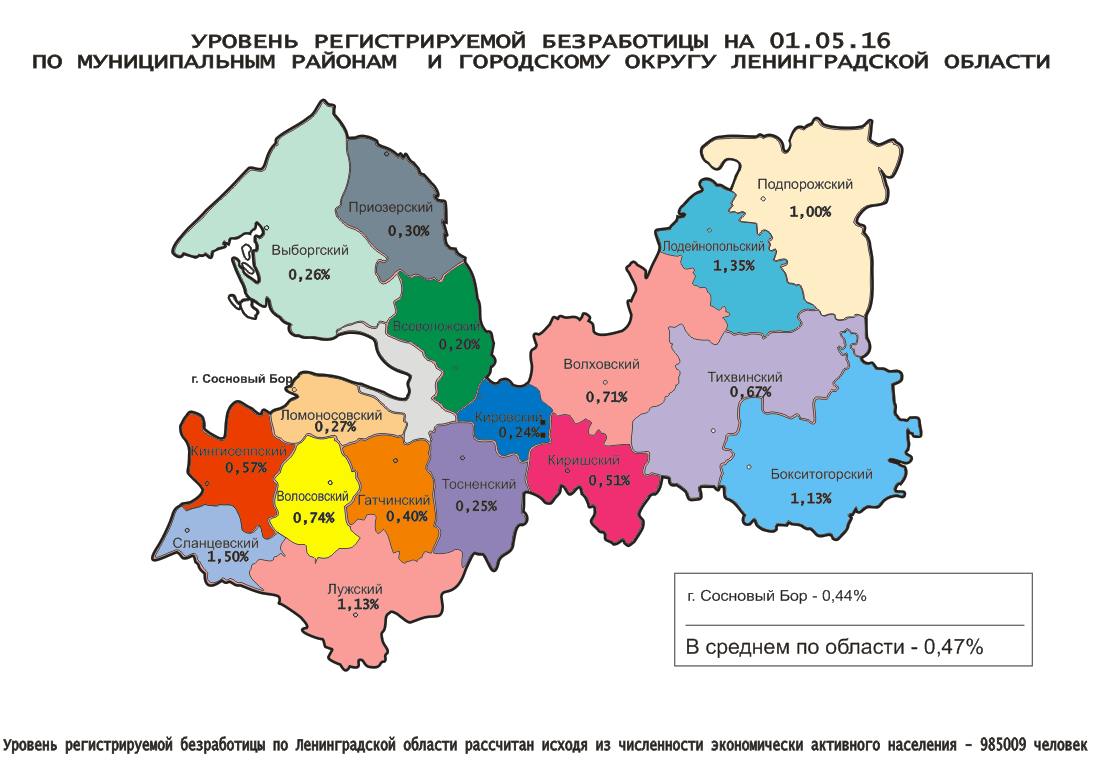 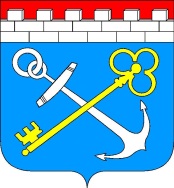 АДМИНИСТРАЦИЯ ЛЕНИНГРАДСКОЙ ОБЛАСТИКОМИТЕТ ПО ТРУДУ И ЗАНЯТОСТИ НАСЕЛЕНИЯ ЛЕНИНГРАДСКОЙ ОБЛАСТИИ Н Ф О Р М А Ц И Яо развитии рынка трудаЛенинградской областив апреле 2016 года2016слесарь – 645стропальщик – 237маляр, штукатур – 105водитель – 512электрик, электромонтер – 210станочник – 99швея – 474плотник – 199токарь – 81оператор – 338каменщик – 189электромонтажник – 60машинист – 309повар – 162фрезеровщик – 39продавец – 277сварщик – 127столяр – 18монтажник – 273тракторист – 114врач – 683полицейский (следователь) – 158охранник – 54медицинская сестра – 444педагог (преподаватель, учитель) – 144бухгалтер – 48военнослужащий – 430механик – 95воспитатель – 38инженер – 397менеджер – 91инспектор – 34агент – 197техник – 80администратор – 31фельдшер – 186кассир – 55экономист – 21мастер – 184технолог – 54рабочие (включая подсобных рабочих, кухонных рабочих, дорожных рабочих, рабочих) – 1227рабочие (включая подсобных рабочих, кухонных рабочих, дорожных рабочих, рабочих) – 1227рабочие (включая подсобных рабочих, кухонных рабочих, дорожных рабочих, рабочих) – 1227стрелок – 370сортировщик – 60санитар – 27уборщик – 270кладовщик – 54почтальон – 10укладчик (упаковщик) – 129дворник – 49фасовщица – 10грузчик – 103животновод – 37помощник воспитателя – 7овощевод – 75мойщик – 35монтер (пути) – 73сторож (вахтер) – 29Ниже среднеобластного 
(менее 0,47%)Ниже среднеобластного 
(менее 0,47%)Ниже среднеобластного 
(менее 0,47%)Выше среднеобластного (более 0,47%)Выше среднеобластного (более 0,47%)Выше среднеобластного (более 0,47%)Выше среднеобластного (более 0,47%)Выше среднеобластного (более 0,47%)Выше среднеобластного (более 0,47%)от 0,47% до 1%от 0,47% до 1%от 0,47% до 1%более 1% более 1% более 1% №п/пМуниципальныерайоны,городской округУровеньрег. без-работицы, %№п/пМуниципальныерайоны,городской округУровеньрег. без-работицы, %№п/пМуниципальныерайоны,городской округУровеньрег. без-работицы, %1.Всеволожский0,201.Киришский0,511.Сланцевский1,502.Кировский0,242.Кингисеппский0,572.Лодейнопольский1,353.Тосненский0,253.Тихвинский0,673.Бокситогорский1,134.Выборгский0,264.Волховский0,714.Лужский1,135.Ломоносовский0,275.Волосовский0,746.Приозерский0,306.Подпорожский1,007.Гатчинский0,408.Сосновоборский0,44№№№МуниципальныеМуниципальныеМуниципальныеМуниципальныеМартМартМартМартМартМартМартМартМартМартМартМартМартМартМартМартМартМартМартМартМартМартМартМартМартМартМартАпрельАпрельАпрельАпрельАпрельАпрельАпрельАпрельАпрельАпрельАпрельАпрельАпрельАпрельАпрельАпрельАпрельАпрельАпрельп/пп/пп/прайоны, городской округрайоны, городской округрайоны, городской округрайоны, городской округКоличествоКоличествоКоличествоКоличествоКоличествоКоличествоОбратились за госуслугой по: Обратились за госуслугой по: Обратились за госуслугой по: Обратились за госуслугой по: Обратились за госуслугой по: Обратились за госуслугой по: Обратились за госуслугой по: Обратились за госуслугой по: Обратились за госуслугой по: Обратились за госуслугой по: Обратились за госуслугой по: Обратились за госуслугой по: Обратились за госуслугой по: Обратились за госуслугой по: Обратились за госуслугой по: Обратились за госуслугой по: Обратились за госуслугой по: Обратились за госуслугой по: Обратились за госуслугой по: Обратились за госуслугой по: Обратились за госуслугой по: КоличествоКоличествоКоличествоКоличествоОбратились за госуслугой по:Обратились за госуслугой по:Обратились за госуслугой по:Обратились за госуслугой по:Обратились за госуслугой по:Обратились за госуслугой по:Обратились за госуслугой по:Обратились за госуслугой по:Обратились за госуслугой по:Обратились за госуслугой по:Обратились за госуслугой по:Обратились за госуслугой по:Обратились за госуслугой по:Обратились за госуслугой по:Обратились за госуслугой по:заявлений граждан о предоставлении госуслуг, (ед.)заявлений граждан о предоставлении госуслуг, (ед.)заявлений граждан о предоставлении госуслуг, (ед.)заявлений граждан о предоставлении госуслуг, (ед.)заявлений граждан о предоставлении госуслуг, (ед.)заявлений граждан о предоставлении госуслуг, (ед.)содействию в поиске подходящей работы, (чел.)содействию в поиске подходящей работы, (чел.)содействию в поиске подходящей работы, (чел.)содействию в поиске подходящей работы, (чел.)содействию в поиске подходящей работы, (чел.)профориентации, (чел.)профориентации, (чел.)профориентации, (чел.)профориентации, (чел.)профориентации, (чел.)профориентации, (чел.)профориентации, (чел.)профориентации, (чел.)профориентации, (чел.)информированию о положении на рынке труда, (чел.)информированию о положении на рынке труда, (чел.)информированию о положении на рынке труда, (чел.)информированию о положении на рынке труда, (чел.)информированию о положении на рынке труда, (чел.)информированию о положении на рынке труда, (чел.)информированию о положении на рынке труда, (чел.)заявлений граждан о предоставлении госуслуг, (ед.)заявлений граждан о предоставлении госуслуг, (ед.)заявлений граждан о предоставлении госуслуг, (ед.)заявлений граждан о предоставлении госуслуг, (ед.)содействию в поиске подходящей работы, (чел.)содействию в поиске подходящей работы, (чел.)содействию в поиске подходящей работы, (чел.)содействию в поиске подходящей работы, (чел.)содействию в поиске подходящей работы, (чел.)профориентации, (чел.)профориентации, (чел.)профориентации, (чел.)профориентации, (чел.)профориентации, (чел.)профориентации, (чел.)информированию о положении на рынке труда, (чел.)информированию о положении на рынке труда, (чел.)информированию о положении на рынке труда, (чел.)информированию о положении на рынке труда, (чел.)гр.5:   гр.1, %гр.5:   гр.1, %гр.5:   гр.1, %гр.5:   гр.1, %АААВВВВ111111222223333333334444444555566666777777888899991.1.1.Бокситогорский Бокситогорский Бокситогорский Бокситогорский 254254254254254254110110110110110555555555115115115115115115115375375375375154154154154154484848484848121121121121147,6147,6147,6147,62.2.2.Волосовский Волосовский Волосовский Волосовский 4054054054054054057979797979464646464646464646236236236236236236236391391391391636363636358585858585821821821821896,596,596,596,53.3.3.Волховский Волховский Волховский Волховский 494494494494494494139139139139139165165165165165165165165165146146146146146146146524524524524214214214214214000000217217217217105,9105,9105,9105,94.4.4.Всеволожский Всеволожский Всеволожский Всеволожский 407407407407407407165165165165165626262626262626262134134134134134134134575575575575164164164164164259259259259259259117117117117141,3141,3141,3141,35.5.5.Выборгский Выборгский Выборгский Выборгский 309309309309309309116116116116116888888888149149149149149149149466466466466108108108108108208208208208208208119119119119150,8150,8150,8150,86.6.6.Гатчинский Гатчинский Гатчинский Гатчинский 67767767767767767722222222222222212812812812812812812812812829529529529529529529557257257257218718718718718713613613613613613623423423423484,584,584,584,57.7.7.КингисеппскийКингисеппскийКингисеппскийКингисеппский390390390390390390107107107107107171717171717171717199199199199199199199798798798798103103103103103448448448448448448227227227227204,6204,6204,6204,68.8.8.Киришский Киришский Киришский Киришский 392392392392392392109109109109109444444444444444444200200200200200200200369369369369747474747494949494949416116116116194,194,194,194,19.9.9.Кировский Кировский Кировский Кировский 2982982982982982981441441441441441331331331331331331331331330000000215215215215134134134134134656565656565000072,172,172,172,110.10.10.Лодейнопольский Лодейнопольский Лодейнопольский Лодейнопольский 5165165165165165165757575757147147147147147147147147147309309309309309309309453453453453919191919100000031231231231287,887,887,887,811.11.11.ЛомоносовскийЛомоносовскийЛомоносовскийЛомоносовский38138138138138138111211211211211215315315315315315315315315311211211211211211211228328328328311011011011011057575757575711211211211274,374,374,374,312.12.12.Лужский Лужский Лужский Лужский 3383383383383383389797979797106106106106106106106106106102102102102102102102560560560560135135135135135197197197197197197149149149149165,7165,7165,7165,713.13.13.Подпорожский Подпорожский Подпорожский Подпорожский 4364364364364364366767676767208208208208208208208208208119119119119119119119366366366366757575757511811811811811811811811811811883,983,983,983,914.14.14.Приозерский Приозерский Приозерский Приозерский 2072072072072072074747474747146146146146146146146146146111111111111116666666627272727270000002525252531,931,931,931,915.15.15.Сланцевский Сланцевский Сланцевский Сланцевский 49949949949949949992929292922362362362362362362362362369292929292929225325325325310710710710710700000010810810810850,750,750,750,716.16.16.Cосновоборский г.о.Cосновоборский г.о.Cосновоборский г.о.Cосновоборский г.о.17417417417417417477777777773030303030303030306060606060606014314314314358585858581818181818185353535382,282,282,282,217.17.17.Тихвинский Тихвинский Тихвинский Тихвинский 3633633633633633631671671671671675858585858585858581331331331331331331332452452452451161161161161163434343434349191919167,567,567,567,518.18.18.Тосненский Тосненский Тосненский Тосненский 198198198198198198767676767642424242424242424264646464646464205205205205898989898918181818181878787878103,5103,5103,5103,5Итого по областиИтого по областиИтого по областиИтого по области6738673867386738673867381983198319831983198317341734173417341734173417341734173424762476247624762476247624766859685968596859200920092009200920091758175817581758175817582460246024602460101,8101,8101,8101,8ЧИСЛЕННОСТЬ ГРАЖДАН, ОБРАТИВШИХСЯ ЗА СОДЕЙСТВИЕМ В ПОИСКЕ ПОДХОДЯЩЕЙ РАБОТЫ, 
ТЕКУЩИЙ СПРОС НА РАБОЧУЮ СИЛУЧИСЛЕННОСТЬ ГРАЖДАН, ОБРАТИВШИХСЯ ЗА СОДЕЙСТВИЕМ В ПОИСКЕ ПОДХОДЯЩЕЙ РАБОТЫ, 
ТЕКУЩИЙ СПРОС НА РАБОЧУЮ СИЛУЧИСЛЕННОСТЬ ГРАЖДАН, ОБРАТИВШИХСЯ ЗА СОДЕЙСТВИЕМ В ПОИСКЕ ПОДХОДЯЩЕЙ РАБОТЫ, 
ТЕКУЩИЙ СПРОС НА РАБОЧУЮ СИЛУЧИСЛЕННОСТЬ ГРАЖДАН, ОБРАТИВШИХСЯ ЗА СОДЕЙСТВИЕМ В ПОИСКЕ ПОДХОДЯЩЕЙ РАБОТЫ, 
ТЕКУЩИЙ СПРОС НА РАБОЧУЮ СИЛУЧИСЛЕННОСТЬ ГРАЖДАН, ОБРАТИВШИХСЯ ЗА СОДЕЙСТВИЕМ В ПОИСКЕ ПОДХОДЯЩЕЙ РАБОТЫ, 
ТЕКУЩИЙ СПРОС НА РАБОЧУЮ СИЛУЧИСЛЕННОСТЬ ГРАЖДАН, ОБРАТИВШИХСЯ ЗА СОДЕЙСТВИЕМ В ПОИСКЕ ПОДХОДЯЩЕЙ РАБОТЫ, 
ТЕКУЩИЙ СПРОС НА РАБОЧУЮ СИЛУЧИСЛЕННОСТЬ ГРАЖДАН, ОБРАТИВШИХСЯ ЗА СОДЕЙСТВИЕМ В ПОИСКЕ ПОДХОДЯЩЕЙ РАБОТЫ, 
ТЕКУЩИЙ СПРОС НА РАБОЧУЮ СИЛУЧИСЛЕННОСТЬ ГРАЖДАН, ОБРАТИВШИХСЯ ЗА СОДЕЙСТВИЕМ В ПОИСКЕ ПОДХОДЯЩЕЙ РАБОТЫ, 
ТЕКУЩИЙ СПРОС НА РАБОЧУЮ СИЛУЧИСЛЕННОСТЬ ГРАЖДАН, ОБРАТИВШИХСЯ ЗА СОДЕЙСТВИЕМ В ПОИСКЕ ПОДХОДЯЩЕЙ РАБОТЫ, 
ТЕКУЩИЙ СПРОС НА РАБОЧУЮ СИЛУЧИСЛЕННОСТЬ ГРАЖДАН, ОБРАТИВШИХСЯ ЗА СОДЕЙСТВИЕМ В ПОИСКЕ ПОДХОДЯЩЕЙ РАБОТЫ, 
ТЕКУЩИЙ СПРОС НА РАБОЧУЮ СИЛУЧИСЛЕННОСТЬ ГРАЖДАН, ОБРАТИВШИХСЯ ЗА СОДЕЙСТВИЕМ В ПОИСКЕ ПОДХОДЯЩЕЙ РАБОТЫ, 
ТЕКУЩИЙ СПРОС НА РАБОЧУЮ СИЛУЧИСЛЕННОСТЬ ГРАЖДАН, ОБРАТИВШИХСЯ ЗА СОДЕЙСТВИЕМ В ПОИСКЕ ПОДХОДЯЩЕЙ РАБОТЫ, 
ТЕКУЩИЙ СПРОС НА РАБОЧУЮ СИЛУЧИСЛЕННОСТЬ ГРАЖДАН, ОБРАТИВШИХСЯ ЗА СОДЕЙСТВИЕМ В ПОИСКЕ ПОДХОДЯЩЕЙ РАБОТЫ, 
ТЕКУЩИЙ СПРОС НА РАБОЧУЮ СИЛУЧИСЛЕННОСТЬ ГРАЖДАН, ОБРАТИВШИХСЯ ЗА СОДЕЙСТВИЕМ В ПОИСКЕ ПОДХОДЯЩЕЙ РАБОТЫ, 
ТЕКУЩИЙ СПРОС НА РАБОЧУЮ СИЛУЧИСЛЕННОСТЬ ГРАЖДАН, ОБРАТИВШИХСЯ ЗА СОДЕЙСТВИЕМ В ПОИСКЕ ПОДХОДЯЩЕЙ РАБОТЫ, 
ТЕКУЩИЙ СПРОС НА РАБОЧУЮ СИЛУЧИСЛЕННОСТЬ ГРАЖДАН, ОБРАТИВШИХСЯ ЗА СОДЕЙСТВИЕМ В ПОИСКЕ ПОДХОДЯЩЕЙ РАБОТЫ, 
ТЕКУЩИЙ СПРОС НА РАБОЧУЮ СИЛУЧИСЛЕННОСТЬ ГРАЖДАН, ОБРАТИВШИХСЯ ЗА СОДЕЙСТВИЕМ В ПОИСКЕ ПОДХОДЯЩЕЙ РАБОТЫ, 
ТЕКУЩИЙ СПРОС НА РАБОЧУЮ СИЛУЧИСЛЕННОСТЬ ГРАЖДАН, ОБРАТИВШИХСЯ ЗА СОДЕЙСТВИЕМ В ПОИСКЕ ПОДХОДЯЩЕЙ РАБОТЫ, 
ТЕКУЩИЙ СПРОС НА РАБОЧУЮ СИЛУЧИСЛЕННОСТЬ ГРАЖДАН, ОБРАТИВШИХСЯ ЗА СОДЕЙСТВИЕМ В ПОИСКЕ ПОДХОДЯЩЕЙ РАБОТЫ, 
ТЕКУЩИЙ СПРОС НА РАБОЧУЮ СИЛУЧИСЛЕННОСТЬ ГРАЖДАН, ОБРАТИВШИХСЯ ЗА СОДЕЙСТВИЕМ В ПОИСКЕ ПОДХОДЯЩЕЙ РАБОТЫ, 
ТЕКУЩИЙ СПРОС НА РАБОЧУЮ СИЛУЧИСЛЕННОСТЬ ГРАЖДАН, ОБРАТИВШИХСЯ ЗА СОДЕЙСТВИЕМ В ПОИСКЕ ПОДХОДЯЩЕЙ РАБОТЫ, 
ТЕКУЩИЙ СПРОС НА РАБОЧУЮ СИЛУЧИСЛЕННОСТЬ ГРАЖДАН, ОБРАТИВШИХСЯ ЗА СОДЕЙСТВИЕМ В ПОИСКЕ ПОДХОДЯЩЕЙ РАБОТЫ, 
ТЕКУЩИЙ СПРОС НА РАБОЧУЮ СИЛУЧИСЛЕННОСТЬ ГРАЖДАН, ОБРАТИВШИХСЯ ЗА СОДЕЙСТВИЕМ В ПОИСКЕ ПОДХОДЯЩЕЙ РАБОТЫ, 
ТЕКУЩИЙ СПРОС НА РАБОЧУЮ СИЛУЧИСЛЕННОСТЬ ГРАЖДАН, ОБРАТИВШИХСЯ ЗА СОДЕЙСТВИЕМ В ПОИСКЕ ПОДХОДЯЩЕЙ РАБОТЫ, 
ТЕКУЩИЙ СПРОС НА РАБОЧУЮ СИЛУЧИСЛЕННОСТЬ ГРАЖДАН, ОБРАТИВШИХСЯ ЗА СОДЕЙСТВИЕМ В ПОИСКЕ ПОДХОДЯЩЕЙ РАБОТЫ, 
ТЕКУЩИЙ СПРОС НА РАБОЧУЮ СИЛУЧИСЛЕННОСТЬ ГРАЖДАН, ОБРАТИВШИХСЯ ЗА СОДЕЙСТВИЕМ В ПОИСКЕ ПОДХОДЯЩЕЙ РАБОТЫ, 
ТЕКУЩИЙ СПРОС НА РАБОЧУЮ СИЛУЧИСЛЕННОСТЬ ГРАЖДАН, ОБРАТИВШИХСЯ ЗА СОДЕЙСТВИЕМ В ПОИСКЕ ПОДХОДЯЩЕЙ РАБОТЫ, 
ТЕКУЩИЙ СПРОС НА РАБОЧУЮ СИЛУЧИСЛЕННОСТЬ ГРАЖДАН, ОБРАТИВШИХСЯ ЗА СОДЕЙСТВИЕМ В ПОИСКЕ ПОДХОДЯЩЕЙ РАБОТЫ, 
ТЕКУЩИЙ СПРОС НА РАБОЧУЮ СИЛУЧИСЛЕННОСТЬ ГРАЖДАН, ОБРАТИВШИХСЯ ЗА СОДЕЙСТВИЕМ В ПОИСКЕ ПОДХОДЯЩЕЙ РАБОТЫ, 
ТЕКУЩИЙ СПРОС НА РАБОЧУЮ СИЛУЧИСЛЕННОСТЬ ГРАЖДАН, ОБРАТИВШИХСЯ ЗА СОДЕЙСТВИЕМ В ПОИСКЕ ПОДХОДЯЩЕЙ РАБОТЫ, 
ТЕКУЩИЙ СПРОС НА РАБОЧУЮ СИЛУЧИСЛЕННОСТЬ ГРАЖДАН, ОБРАТИВШИХСЯ ЗА СОДЕЙСТВИЕМ В ПОИСКЕ ПОДХОДЯЩЕЙ РАБОТЫ, 
ТЕКУЩИЙ СПРОС НА РАБОЧУЮ СИЛУЧИСЛЕННОСТЬ ГРАЖДАН, ОБРАТИВШИХСЯ ЗА СОДЕЙСТВИЕМ В ПОИСКЕ ПОДХОДЯЩЕЙ РАБОТЫ, 
ТЕКУЩИЙ СПРОС НА РАБОЧУЮ СИЛУЧИСЛЕННОСТЬ ГРАЖДАН, ОБРАТИВШИХСЯ ЗА СОДЕЙСТВИЕМ В ПОИСКЕ ПОДХОДЯЩЕЙ РАБОТЫ, 
ТЕКУЩИЙ СПРОС НА РАБОЧУЮ СИЛУЧИСЛЕННОСТЬ ГРАЖДАН, ОБРАТИВШИХСЯ ЗА СОДЕЙСТВИЕМ В ПОИСКЕ ПОДХОДЯЩЕЙ РАБОТЫ, 
ТЕКУЩИЙ СПРОС НА РАБОЧУЮ СИЛУЧИСЛЕННОСТЬ ГРАЖДАН, ОБРАТИВШИХСЯ ЗА СОДЕЙСТВИЕМ В ПОИСКЕ ПОДХОДЯЩЕЙ РАБОТЫ, 
ТЕКУЩИЙ СПРОС НА РАБОЧУЮ СИЛУЧИСЛЕННОСТЬ ГРАЖДАН, ОБРАТИВШИХСЯ ЗА СОДЕЙСТВИЕМ В ПОИСКЕ ПОДХОДЯЩЕЙ РАБОТЫ, 
ТЕКУЩИЙ СПРОС НА РАБОЧУЮ СИЛУЧИСЛЕННОСТЬ ГРАЖДАН, ОБРАТИВШИХСЯ ЗА СОДЕЙСТВИЕМ В ПОИСКЕ ПОДХОДЯЩЕЙ РАБОТЫ, 
ТЕКУЩИЙ СПРОС НА РАБОЧУЮ СИЛУЧИСЛЕННОСТЬ ГРАЖДАН, ОБРАТИВШИХСЯ ЗА СОДЕЙСТВИЕМ В ПОИСКЕ ПОДХОДЯЩЕЙ РАБОТЫ, 
ТЕКУЩИЙ СПРОС НА РАБОЧУЮ СИЛУЧИСЛЕННОСТЬ ГРАЖДАН, ОБРАТИВШИХСЯ ЗА СОДЕЙСТВИЕМ В ПОИСКЕ ПОДХОДЯЩЕЙ РАБОТЫ, 
ТЕКУЩИЙ СПРОС НА РАБОЧУЮ СИЛУЧИСЛЕННОСТЬ ГРАЖДАН, ОБРАТИВШИХСЯ ЗА СОДЕЙСТВИЕМ В ПОИСКЕ ПОДХОДЯЩЕЙ РАБОТЫ, 
ТЕКУЩИЙ СПРОС НА РАБОЧУЮ СИЛУЧИСЛЕННОСТЬ ГРАЖДАН, ОБРАТИВШИХСЯ ЗА СОДЕЙСТВИЕМ В ПОИСКЕ ПОДХОДЯЩЕЙ РАБОТЫ, 
ТЕКУЩИЙ СПРОС НА РАБОЧУЮ СИЛУЧИСЛЕННОСТЬ ГРАЖДАН, ОБРАТИВШИХСЯ ЗА СОДЕЙСТВИЕМ В ПОИСКЕ ПОДХОДЯЩЕЙ РАБОТЫ, 
ТЕКУЩИЙ СПРОС НА РАБОЧУЮ СИЛУЧИСЛЕННОСТЬ ГРАЖДАН, ОБРАТИВШИХСЯ ЗА СОДЕЙСТВИЕМ В ПОИСКЕ ПОДХОДЯЩЕЙ РАБОТЫ, 
ТЕКУЩИЙ СПРОС НА РАБОЧУЮ СИЛУЧИСЛЕННОСТЬ ГРАЖДАН, ОБРАТИВШИХСЯ ЗА СОДЕЙСТВИЕМ В ПОИСКЕ ПОДХОДЯЩЕЙ РАБОТЫ, 
ТЕКУЩИЙ СПРОС НА РАБОЧУЮ СИЛУЧИСЛЕННОСТЬ ГРАЖДАН, ОБРАТИВШИХСЯ ЗА СОДЕЙСТВИЕМ В ПОИСКЕ ПОДХОДЯЩЕЙ РАБОТЫ, 
ТЕКУЩИЙ СПРОС НА РАБОЧУЮ СИЛУЧИСЛЕННОСТЬ ГРАЖДАН, ОБРАТИВШИХСЯ ЗА СОДЕЙСТВИЕМ В ПОИСКЕ ПОДХОДЯЩЕЙ РАБОТЫ, 
ТЕКУЩИЙ СПРОС НА РАБОЧУЮ СИЛУЧИСЛЕННОСТЬ ГРАЖДАН, ОБРАТИВШИХСЯ ЗА СОДЕЙСТВИЕМ В ПОИСКЕ ПОДХОДЯЩЕЙ РАБОТЫ, 
ТЕКУЩИЙ СПРОС НА РАБОЧУЮ СИЛУЧИСЛЕННОСТЬ ГРАЖДАН, ОБРАТИВШИХСЯ ЗА СОДЕЙСТВИЕМ В ПОИСКЕ ПОДХОДЯЩЕЙ РАБОТЫ, 
ТЕКУЩИЙ СПРОС НА РАБОЧУЮ СИЛУЧИСЛЕННОСТЬ ГРАЖДАН, ОБРАТИВШИХСЯ ЗА СОДЕЙСТВИЕМ В ПОИСКЕ ПОДХОДЯЩЕЙ РАБОТЫ, 
ТЕКУЩИЙ СПРОС НА РАБОЧУЮ СИЛУЧИСЛЕННОСТЬ ГРАЖДАН, ОБРАТИВШИХСЯ ЗА СОДЕЙСТВИЕМ В ПОИСКЕ ПОДХОДЯЩЕЙ РАБОТЫ, 
ТЕКУЩИЙ СПРОС НА РАБОЧУЮ СИЛУЧИСЛЕННОСТЬ ГРАЖДАН, ОБРАТИВШИХСЯ ЗА СОДЕЙСТВИЕМ В ПОИСКЕ ПОДХОДЯЩЕЙ РАБОТЫ, 
ТЕКУЩИЙ СПРОС НА РАБОЧУЮ СИЛУЧИСЛЕННОСТЬ ГРАЖДАН, ОБРАТИВШИХСЯ ЗА СОДЕЙСТВИЕМ В ПОИСКЕ ПОДХОДЯЩЕЙ РАБОТЫ, 
ТЕКУЩИЙ СПРОС НА РАБОЧУЮ СИЛУЧИСЛЕННОСТЬ ГРАЖДАН, ОБРАТИВШИХСЯ ЗА СОДЕЙСТВИЕМ В ПОИСКЕ ПОДХОДЯЩЕЙ РАБОТЫ, 
ТЕКУЩИЙ СПРОС НА РАБОЧУЮ СИЛУЧИСЛЕННОСТЬ ГРАЖДАН, ОБРАТИВШИХСЯ ЗА СОДЕЙСТВИЕМ В ПОИСКЕ ПОДХОДЯЩЕЙ РАБОТЫ, 
ТЕКУЩИЙ СПРОС НА РАБОЧУЮ СИЛУЧИСЛЕННОСТЬ ГРАЖДАН, ОБРАТИВШИХСЯ ЗА СОДЕЙСТВИЕМ В ПОИСКЕ ПОДХОДЯЩЕЙ РАБОТЫ, 
ТЕКУЩИЙ СПРОС НА РАБОЧУЮ СИЛУТаблица 2Таблица 2Таблица 2Таблица 2Таблица 2Таблица 2Таблица 2Таблица 2Таблица 2Таблица 2Таблица 2Таблица 2Таблица 2Таблица 2Таблица 2№№№МуниципальныеМуниципальныеМуниципальныеМуниципальныеЧисленность граждан, обратившихся за содействием в поиске подходящей работы:Численность граждан, обратившихся за содействием в поиске подходящей работы:Численность граждан, обратившихся за содействием в поиске подходящей работы:Численность граждан, обратившихся за содействием в поиске подходящей работы:Численность граждан, обратившихся за содействием в поиске подходящей работы:Численность граждан, обратившихся за содействием в поиске подходящей работы:Численность граждан, обратившихся за содействием в поиске подходящей работы:Численность граждан, обратившихся за содействием в поиске подходящей работы:Численность граждан, обратившихся за содействием в поиске подходящей работы:Численность граждан, обратившихся за содействием в поиске подходящей работы:Численность граждан, обратившихся за содействием в поиске подходящей работы:Численность граждан, обратившихся за содействием в поиске подходящей работы:Численность граждан, обратившихся за содействием в поиске подходящей работы:Численность граждан, обратившихся за содействием в поиске подходящей работы:Численность граждан, обратившихся за содействием в поиске подходящей работы:Численность граждан, обратившихся за содействием в поиске подходящей работы:Численность граждан, обратившихся за содействием в поиске подходящей работы:Численность граждан, обратившихся за содействием в поиске подходящей работы:Численность граждан, обратившихся за содействием в поиске подходящей работы:Численность граждан, обратившихся за содействием в поиске подходящей работы:Численность граждан, обратившихся за содействием в поиске подходящей работы:Численность граждан, обратившихся за содействием в поиске подходящей работы:Численность граждан, обратившихся за содействием в поиске подходящей работы:Численность граждан, обратившихся за содействием в поиске подходящей работы:Численность граждан, обратившихся за содействием в поиске подходящей работы:Численность граждан, обратившихся за содействием в поиске подходящей работы:Численность граждан, обратившихся за содействием в поиске подходящей работы:Численность граждан, обратившихся за содействием в поиске подходящей работы:Численность граждан, обратившихся за содействием в поиске подходящей работы:Численность граждан, обратившихся за содействием в поиске подходящей работы:Численность граждан, обратившихся за содействием в поиске подходящей работы:Текущий спрос на рабочуюТекущий спрос на рабочуюТекущий спрос на рабочуюТекущий спрос на рабочуюТекущий спрос на рабочуюТекущий спрос на рабочуюТекущий спрос на рабочуюТекущий спрос на рабочуюТекущий спрос на рабочуюТекущий спрос на рабочуюТекущий спрос на рабочуюТекущий спрос на рабочуюТекущий спрос на рабочуюТекущий спрос на рабочуюТекущий спрос на рабочуюп/пп/пп/прайоны, городской округ районы, городской округ районы, городской округ районы, городской округ Поставлено на учет, (чел.)Поставлено на учет, (чел.)Поставлено на учет, (чел.)Поставлено на учет, (чел.)Поставлено на учет, (чел.)Поставлено на учет, (чел.)Поставлено на учет, (чел.)Поставлено на учет, (чел.)Поставлено на учет, (чел.)Поставлено на учет, (чел.)Поставлено на учет, (чел.)Поставлено на учет, (чел.)Поставлено на учет, (чел.)Поставлено на учет, (чел.)Поставлено на учет, (чел.)Состоит на учете, (чел.)Состоит на учете, (чел.)Состоит на учете, (чел.)Состоит на учете, (чел.)Состоит на учете, (чел.)Состоит на учете, (чел.)Состоит на учете, (чел.)Состоит на учете, (чел.)Состоит на учете, (чел.)Состоит на учете, (чел.)Состоит на учете, (чел.)Состоит на учете, (чел.)Состоит на учете, (чел.)Состоит на учете, (чел.)Состоит на учете, (чел.)Состоит на учете, (чел.)силу (вакансии) на, (ед.)силу (вакансии) на, (ед.)силу (вакансии) на, (ед.)силу (вакансии) на, (ед.)силу (вакансии) на, (ед.)силу (вакансии) на, (ед.)силу (вакансии) на, (ед.)силу (вакансии) на, (ед.)силу (вакансии) на, (ед.)силу (вакансии) на, (ед.)силу (вакансии) на, (ед.)силу (вакансии) на, (ед.)силу (вакансии) на, (ед.)силу (вакансии) на, (ед.)силу (вакансии) на, (ед.)мартмартмартмартмартапрельапрельапрельапрельапрельапрельгр.2:гр.1,%гр.2:гр.1,%гр.2:гр.1,%гр.2:гр.1,%01.04.201601.04.201601.04.201601.04.201601.04.201601.04.201601.05.201601.05.201601.05.201601.05.201601.05.2016гр.5:гр.4,%гр.5:гр.4,%гр.5:гр.4,%гр.5:гр.4,%гр.5:гр.4,%01.04.201601.04.201601.04.201601.04.201601.04.201601.04.201601.05.201601.05.201601.05.201601.05.2016гр.8:гр.7,%гр.8:гр.7,%гр.8:гр.7,%гр.8:гр.7,%гр.8:гр.7,%АААBBBB11111222222333344444455555666667777778888999991.1.1.Бокситогорский Бокситогорский Бокситогорский Бокситогорский 110110110110110154154154154154154140,0140,0140,0140,0394394394394394394398398398398398101,0101,0101,0101,0101,0171171171171171171303303303303177,2177,2177,2177,2177,22.2.2.Волосовский Волосовский Волосовский Волосовский 797979797963636363636379,779,779,779,723623623623623623620720720720720787,787,787,787,787,7216216216216216216219219219219101,4101,4101,4101,4101,43.3.3.Волховский Волховский Волховский Волховский 139139139139139214214214214214214154,0154,0154,0154,0501501501501501501528528528528528105,4105,4105,4105,4105,462162162162162162159159159159195,295,295,295,295,24.4.4.Всеволожский Всеволожский Всеволожский Всеволожский 16516516516516516416416416416416499,499,499,499,4767767767767767767784784784784784102,2102,2102,2102,2102,2250925092509250925092509237623762376237694,794,794,794,794,75.5.5.Выборгский Выборгский Выборгский Выборгский 11611611611611610810810810810810893,193,193,193,138338338338338338338038038038038099,299,299,299,299,2916916916916916916940940940940102,6102,6102,6102,6102,66.6.6.Гатчинский Гатчинский Гатчинский Гатчинский 22222222222222218718718718718718784,284,284,284,275975975975975975970970970970970993,493,493,493,493,4701701701701701701738738738738105,3105,3105,3105,3105,37.7.7.Кингисеппский Кингисеппский Кингисеппский Кингисеппский 10710710710710710310310310310310396,396,396,396,3290290290290290290302302302302302104,1104,1104,1104,1104,1254025402540254025402540137813781378137854,354,354,354,354,38.8.8.Киришский Киришский Киришский Киришский 10910910910910974747474747467,967,967,967,927327327327327327323323323323323385,385,385,385,385,3361361361361361361418418418418115,8115,8115,8115,8115,89.9.9.Кировский Кировский Кировский Кировский 14414414414414413413413413413413493,193,193,193,122922922922922922921921921921921995,695,695,695,695,683383383383383383377477477477492,992,992,992,992,910.10.10.Лодейнопольский Лодейнопольский Лодейнопольский Лодейнопольский 5757575757919191919191159,6159,6159,6159,627627627627627627626326326326326395,395,395,395,395,365656565656584848484129,2129,2129,2129,2129,211.11.11.ЛомоносовскийЛомоносовскийЛомоносовскийЛомоносовский11211211211211211011011011011011098,298,298,298,2174174174174174174182182182182182104,6104,6104,6104,6104,640440440440440440439939939939998,898,898,898,898,812.12.12.Лужский Лужский Лужский Лужский 9797979797135135135135135135139,2139,2139,2139,243443443443443443442042042042042096,896,896,896,896,8705705705705705705715715715715101,4101,4101,4101,4101,413.13.13.Подпорожский Подпорожский Подпорожский Подпорожский 6767676767757575757575111,9111,9111,9111,922822822822822822821421421421421493,993,993,993,993,9216216216216216216218218218218100,9100,9100,9100,9100,914.14.14.Приозерский Приозерский Приозерский Приозерский 474747474727272727272757,457,457,457,412212212212212212210610610610610686,986,986,986,986,9257257257257257257355355355355138,1138,1138,1138,1138,115.15.15.Сланцевский Сланцевский Сланцевский Сланцевский 9292929292107107107107107107116,3116,3116,3116,3407407407407407407414414414414414101,7101,7101,7101,7101,7144144144144144144159159159159110,4110,4110,4110,4110,416.16.16.Cосновоборский г.о.Cосновоборский г.о.Cосновоборский г.о.Cосновоборский г.о.777777777758585858585875,375,375,375,324524524524524524522922922922922993,593,593,593,593,51573157315731573157315731736173617361736110,4110,4110,4110,4110,417.17.17.Тихвинский Тихвинский Тихвинский Тихвинский 16716716716716711611611611611611669,569,569,569,546446446446446446438538538538538583,083,083,083,083,01733173317331733173317331822182218221822105,1105,1105,1105,1105,118.18.18.Тосненский Тосненский Тосненский Тосненский 7676767676898989898989117,1117,1117,1117,1263263263263263263269269269269269102,3102,3102,3102,3102,31085108510851085108510851305130513051305120,3120,3120,3120,3120,3Итого по областиИтого по областиИтого по областиИтого по области19831983198319831983200920092009200920092009101,3101,3101,3101,36445644564456445644564456242624262426242624296,996,996,996,996,91505015050150501505015050150501453014530145301453096,596,596,596,596,5КОЛИЧЕСТВО ПРЕДПРИЯТИЙ И ДВИЖЕНИЕ ЗАЯВЛЕННЫХ ИМИ ВАКАНСИЙ В МУНИЦИПАЛЬНЫХ РАЙОНАХ И ГОРОДСКОМ ОКРУГЕ  ЛЕНИНГРАДСКОЙ ОБЛАСТИ Таблица 3КОЛИЧЕСТВО ПРЕДПРИЯТИЙ И ДВИЖЕНИЕ ЗАЯВЛЕННЫХ ИМИ ВАКАНСИЙ В МУНИЦИПАЛЬНЫХ РАЙОНАХ И ГОРОДСКОМ ОКРУГЕ  ЛЕНИНГРАДСКОЙ ОБЛАСТИ Таблица 3КОЛИЧЕСТВО ПРЕДПРИЯТИЙ И ДВИЖЕНИЕ ЗАЯВЛЕННЫХ ИМИ ВАКАНСИЙ В МУНИЦИПАЛЬНЫХ РАЙОНАХ И ГОРОДСКОМ ОКРУГЕ  ЛЕНИНГРАДСКОЙ ОБЛАСТИ Таблица 3КОЛИЧЕСТВО ПРЕДПРИЯТИЙ И ДВИЖЕНИЕ ЗАЯВЛЕННЫХ ИМИ ВАКАНСИЙ В МУНИЦИПАЛЬНЫХ РАЙОНАХ И ГОРОДСКОМ ОКРУГЕ  ЛЕНИНГРАДСКОЙ ОБЛАСТИ Таблица 3КОЛИЧЕСТВО ПРЕДПРИЯТИЙ И ДВИЖЕНИЕ ЗАЯВЛЕННЫХ ИМИ ВАКАНСИЙ В МУНИЦИПАЛЬНЫХ РАЙОНАХ И ГОРОДСКОМ ОКРУГЕ  ЛЕНИНГРАДСКОЙ ОБЛАСТИ Таблица 3КОЛИЧЕСТВО ПРЕДПРИЯТИЙ И ДВИЖЕНИЕ ЗАЯВЛЕННЫХ ИМИ ВАКАНСИЙ В МУНИЦИПАЛЬНЫХ РАЙОНАХ И ГОРОДСКОМ ОКРУГЕ  ЛЕНИНГРАДСКОЙ ОБЛАСТИ Таблица 3КОЛИЧЕСТВО ПРЕДПРИЯТИЙ И ДВИЖЕНИЕ ЗАЯВЛЕННЫХ ИМИ ВАКАНСИЙ В МУНИЦИПАЛЬНЫХ РАЙОНАХ И ГОРОДСКОМ ОКРУГЕ  ЛЕНИНГРАДСКОЙ ОБЛАСТИ Таблица 3КОЛИЧЕСТВО ПРЕДПРИЯТИЙ И ДВИЖЕНИЕ ЗАЯВЛЕННЫХ ИМИ ВАКАНСИЙ В МУНИЦИПАЛЬНЫХ РАЙОНАХ И ГОРОДСКОМ ОКРУГЕ  ЛЕНИНГРАДСКОЙ ОБЛАСТИ Таблица 3КОЛИЧЕСТВО ПРЕДПРИЯТИЙ И ДВИЖЕНИЕ ЗАЯВЛЕННЫХ ИМИ ВАКАНСИЙ В МУНИЦИПАЛЬНЫХ РАЙОНАХ И ГОРОДСКОМ ОКРУГЕ  ЛЕНИНГРАДСКОЙ ОБЛАСТИ Таблица 3КОЛИЧЕСТВО ПРЕДПРИЯТИЙ И ДВИЖЕНИЕ ЗАЯВЛЕННЫХ ИМИ ВАКАНСИЙ В МУНИЦИПАЛЬНЫХ РАЙОНАХ И ГОРОДСКОМ ОКРУГЕ  ЛЕНИНГРАДСКОЙ ОБЛАСТИ Таблица 3КОЛИЧЕСТВО ПРЕДПРИЯТИЙ И ДВИЖЕНИЕ ЗАЯВЛЕННЫХ ИМИ ВАКАНСИЙ В МУНИЦИПАЛЬНЫХ РАЙОНАХ И ГОРОДСКОМ ОКРУГЕ  ЛЕНИНГРАДСКОЙ ОБЛАСТИ Таблица 3КОЛИЧЕСТВО ПРЕДПРИЯТИЙ И ДВИЖЕНИЕ ЗАЯВЛЕННЫХ ИМИ ВАКАНСИЙ В МУНИЦИПАЛЬНЫХ РАЙОНАХ И ГОРОДСКОМ ОКРУГЕ  ЛЕНИНГРАДСКОЙ ОБЛАСТИ Таблица 3КОЛИЧЕСТВО ПРЕДПРИЯТИЙ И ДВИЖЕНИЕ ЗАЯВЛЕННЫХ ИМИ ВАКАНСИЙ В МУНИЦИПАЛЬНЫХ РАЙОНАХ И ГОРОДСКОМ ОКРУГЕ  ЛЕНИНГРАДСКОЙ ОБЛАСТИ Таблица 3КОЛИЧЕСТВО ПРЕДПРИЯТИЙ И ДВИЖЕНИЕ ЗАЯВЛЕННЫХ ИМИ ВАКАНСИЙ В МУНИЦИПАЛЬНЫХ РАЙОНАХ И ГОРОДСКОМ ОКРУГЕ  ЛЕНИНГРАДСКОЙ ОБЛАСТИ Таблица 3КОЛИЧЕСТВО ПРЕДПРИЯТИЙ И ДВИЖЕНИЕ ЗАЯВЛЕННЫХ ИМИ ВАКАНСИЙ В МУНИЦИПАЛЬНЫХ РАЙОНАХ И ГОРОДСКОМ ОКРУГЕ  ЛЕНИНГРАДСКОЙ ОБЛАСТИ Таблица 3КОЛИЧЕСТВО ПРЕДПРИЯТИЙ И ДВИЖЕНИЕ ЗАЯВЛЕННЫХ ИМИ ВАКАНСИЙ В МУНИЦИПАЛЬНЫХ РАЙОНАХ И ГОРОДСКОМ ОКРУГЕ  ЛЕНИНГРАДСКОЙ ОБЛАСТИ Таблица 3КОЛИЧЕСТВО ПРЕДПРИЯТИЙ И ДВИЖЕНИЕ ЗАЯВЛЕННЫХ ИМИ ВАКАНСИЙ В МУНИЦИПАЛЬНЫХ РАЙОНАХ И ГОРОДСКОМ ОКРУГЕ  ЛЕНИНГРАДСКОЙ ОБЛАСТИ Таблица 3КОЛИЧЕСТВО ПРЕДПРИЯТИЙ И ДВИЖЕНИЕ ЗАЯВЛЕННЫХ ИМИ ВАКАНСИЙ В МУНИЦИПАЛЬНЫХ РАЙОНАХ И ГОРОДСКОМ ОКРУГЕ  ЛЕНИНГРАДСКОЙ ОБЛАСТИ Таблица 3КОЛИЧЕСТВО ПРЕДПРИЯТИЙ И ДВИЖЕНИЕ ЗАЯВЛЕННЫХ ИМИ ВАКАНСИЙ В МУНИЦИПАЛЬНЫХ РАЙОНАХ И ГОРОДСКОМ ОКРУГЕ  ЛЕНИНГРАДСКОЙ ОБЛАСТИ Таблица 3КОЛИЧЕСТВО ПРЕДПРИЯТИЙ И ДВИЖЕНИЕ ЗАЯВЛЕННЫХ ИМИ ВАКАНСИЙ В МУНИЦИПАЛЬНЫХ РАЙОНАХ И ГОРОДСКОМ ОКРУГЕ  ЛЕНИНГРАДСКОЙ ОБЛАСТИ Таблица 3КОЛИЧЕСТВО ПРЕДПРИЯТИЙ И ДВИЖЕНИЕ ЗАЯВЛЕННЫХ ИМИ ВАКАНСИЙ В МУНИЦИПАЛЬНЫХ РАЙОНАХ И ГОРОДСКОМ ОКРУГЕ  ЛЕНИНГРАДСКОЙ ОБЛАСТИ Таблица 3КОЛИЧЕСТВО ПРЕДПРИЯТИЙ И ДВИЖЕНИЕ ЗАЯВЛЕННЫХ ИМИ ВАКАНСИЙ В МУНИЦИПАЛЬНЫХ РАЙОНАХ И ГОРОДСКОМ ОКРУГЕ  ЛЕНИНГРАДСКОЙ ОБЛАСТИ Таблица 3КОЛИЧЕСТВО ПРЕДПРИЯТИЙ И ДВИЖЕНИЕ ЗАЯВЛЕННЫХ ИМИ ВАКАНСИЙ В МУНИЦИПАЛЬНЫХ РАЙОНАХ И ГОРОДСКОМ ОКРУГЕ  ЛЕНИНГРАДСКОЙ ОБЛАСТИ Таблица 3КОЛИЧЕСТВО ПРЕДПРИЯТИЙ И ДВИЖЕНИЕ ЗАЯВЛЕННЫХ ИМИ ВАКАНСИЙ В МУНИЦИПАЛЬНЫХ РАЙОНАХ И ГОРОДСКОМ ОКРУГЕ  ЛЕНИНГРАДСКОЙ ОБЛАСТИ Таблица 3КОЛИЧЕСТВО ПРЕДПРИЯТИЙ И ДВИЖЕНИЕ ЗАЯВЛЕННЫХ ИМИ ВАКАНСИЙ В МУНИЦИПАЛЬНЫХ РАЙОНАХ И ГОРОДСКОМ ОКРУГЕ  ЛЕНИНГРАДСКОЙ ОБЛАСТИ Таблица 3КОЛИЧЕСТВО ПРЕДПРИЯТИЙ И ДВИЖЕНИЕ ЗАЯВЛЕННЫХ ИМИ ВАКАНСИЙ В МУНИЦИПАЛЬНЫХ РАЙОНАХ И ГОРОДСКОМ ОКРУГЕ  ЛЕНИНГРАДСКОЙ ОБЛАСТИ Таблица 3КОЛИЧЕСТВО ПРЕДПРИЯТИЙ И ДВИЖЕНИЕ ЗАЯВЛЕННЫХ ИМИ ВАКАНСИЙ В МУНИЦИПАЛЬНЫХ РАЙОНАХ И ГОРОДСКОМ ОКРУГЕ  ЛЕНИНГРАДСКОЙ ОБЛАСТИ Таблица 3КОЛИЧЕСТВО ПРЕДПРИЯТИЙ И ДВИЖЕНИЕ ЗАЯВЛЕННЫХ ИМИ ВАКАНСИЙ В МУНИЦИПАЛЬНЫХ РАЙОНАХ И ГОРОДСКОМ ОКРУГЕ  ЛЕНИНГРАДСКОЙ ОБЛАСТИ Таблица 3КОЛИЧЕСТВО ПРЕДПРИЯТИЙ И ДВИЖЕНИЕ ЗАЯВЛЕННЫХ ИМИ ВАКАНСИЙ В МУНИЦИПАЛЬНЫХ РАЙОНАХ И ГОРОДСКОМ ОКРУГЕ  ЛЕНИНГРАДСКОЙ ОБЛАСТИ Таблица 3КОЛИЧЕСТВО ПРЕДПРИЯТИЙ И ДВИЖЕНИЕ ЗАЯВЛЕННЫХ ИМИ ВАКАНСИЙ В МУНИЦИПАЛЬНЫХ РАЙОНАХ И ГОРОДСКОМ ОКРУГЕ  ЛЕНИНГРАДСКОЙ ОБЛАСТИ Таблица 3КОЛИЧЕСТВО ПРЕДПРИЯТИЙ И ДВИЖЕНИЕ ЗАЯВЛЕННЫХ ИМИ ВАКАНСИЙ В МУНИЦИПАЛЬНЫХ РАЙОНАХ И ГОРОДСКОМ ОКРУГЕ  ЛЕНИНГРАДСКОЙ ОБЛАСТИ Таблица 3КОЛИЧЕСТВО ПРЕДПРИЯТИЙ И ДВИЖЕНИЕ ЗАЯВЛЕННЫХ ИМИ ВАКАНСИЙ В МУНИЦИПАЛЬНЫХ РАЙОНАХ И ГОРОДСКОМ ОКРУГЕ  ЛЕНИНГРАДСКОЙ ОБЛАСТИ Таблица 3КОЛИЧЕСТВО ПРЕДПРИЯТИЙ И ДВИЖЕНИЕ ЗАЯВЛЕННЫХ ИМИ ВАКАНСИЙ В МУНИЦИПАЛЬНЫХ РАЙОНАХ И ГОРОДСКОМ ОКРУГЕ  ЛЕНИНГРАДСКОЙ ОБЛАСТИ Таблица 3КОЛИЧЕСТВО ПРЕДПРИЯТИЙ И ДВИЖЕНИЕ ЗАЯВЛЕННЫХ ИМИ ВАКАНСИЙ В МУНИЦИПАЛЬНЫХ РАЙОНАХ И ГОРОДСКОМ ОКРУГЕ  ЛЕНИНГРАДСКОЙ ОБЛАСТИ Таблица 3КОЛИЧЕСТВО ПРЕДПРИЯТИЙ И ДВИЖЕНИЕ ЗАЯВЛЕННЫХ ИМИ ВАКАНСИЙ В МУНИЦИПАЛЬНЫХ РАЙОНАХ И ГОРОДСКОМ ОКРУГЕ  ЛЕНИНГРАДСКОЙ ОБЛАСТИ Таблица 3КОЛИЧЕСТВО ПРЕДПРИЯТИЙ И ДВИЖЕНИЕ ЗАЯВЛЕННЫХ ИМИ ВАКАНСИЙ В МУНИЦИПАЛЬНЫХ РАЙОНАХ И ГОРОДСКОМ ОКРУГЕ  ЛЕНИНГРАДСКОЙ ОБЛАСТИ Таблица 3КОЛИЧЕСТВО ПРЕДПРИЯТИЙ И ДВИЖЕНИЕ ЗАЯВЛЕННЫХ ИМИ ВАКАНСИЙ В МУНИЦИПАЛЬНЫХ РАЙОНАХ И ГОРОДСКОМ ОКРУГЕ  ЛЕНИНГРАДСКОЙ ОБЛАСТИ Таблица 3КОЛИЧЕСТВО ПРЕДПРИЯТИЙ И ДВИЖЕНИЕ ЗАЯВЛЕННЫХ ИМИ ВАКАНСИЙ В МУНИЦИПАЛЬНЫХ РАЙОНАХ И ГОРОДСКОМ ОКРУГЕ  ЛЕНИНГРАДСКОЙ ОБЛАСТИ Таблица 3КОЛИЧЕСТВО ПРЕДПРИЯТИЙ И ДВИЖЕНИЕ ЗАЯВЛЕННЫХ ИМИ ВАКАНСИЙ В МУНИЦИПАЛЬНЫХ РАЙОНАХ И ГОРОДСКОМ ОКРУГЕ  ЛЕНИНГРАДСКОЙ ОБЛАСТИ Таблица 3КОЛИЧЕСТВО ПРЕДПРИЯТИЙ И ДВИЖЕНИЕ ЗАЯВЛЕННЫХ ИМИ ВАКАНСИЙ В МУНИЦИПАЛЬНЫХ РАЙОНАХ И ГОРОДСКОМ ОКРУГЕ  ЛЕНИНГРАДСКОЙ ОБЛАСТИ Таблица 3КОЛИЧЕСТВО ПРЕДПРИЯТИЙ И ДВИЖЕНИЕ ЗАЯВЛЕННЫХ ИМИ ВАКАНСИЙ В МУНИЦИПАЛЬНЫХ РАЙОНАХ И ГОРОДСКОМ ОКРУГЕ  ЛЕНИНГРАДСКОЙ ОБЛАСТИ Таблица 3КОЛИЧЕСТВО ПРЕДПРИЯТИЙ И ДВИЖЕНИЕ ЗАЯВЛЕННЫХ ИМИ ВАКАНСИЙ В МУНИЦИПАЛЬНЫХ РАЙОНАХ И ГОРОДСКОМ ОКРУГЕ  ЛЕНИНГРАДСКОЙ ОБЛАСТИ Таблица 3КОЛИЧЕСТВО ПРЕДПРИЯТИЙ И ДВИЖЕНИЕ ЗАЯВЛЕННЫХ ИМИ ВАКАНСИЙ В МУНИЦИПАЛЬНЫХ РАЙОНАХ И ГОРОДСКОМ ОКРУГЕ  ЛЕНИНГРАДСКОЙ ОБЛАСТИ Таблица 3КОЛИЧЕСТВО ПРЕДПРИЯТИЙ И ДВИЖЕНИЕ ЗАЯВЛЕННЫХ ИМИ ВАКАНСИЙ В МУНИЦИПАЛЬНЫХ РАЙОНАХ И ГОРОДСКОМ ОКРУГЕ  ЛЕНИНГРАДСКОЙ ОБЛАСТИ Таблица 3КОЛИЧЕСТВО ПРЕДПРИЯТИЙ И ДВИЖЕНИЕ ЗАЯВЛЕННЫХ ИМИ ВАКАНСИЙ В МУНИЦИПАЛЬНЫХ РАЙОНАХ И ГОРОДСКОМ ОКРУГЕ  ЛЕНИНГРАДСКОЙ ОБЛАСТИ Таблица 3КОЛИЧЕСТВО ПРЕДПРИЯТИЙ И ДВИЖЕНИЕ ЗАЯВЛЕННЫХ ИМИ ВАКАНСИЙ В МУНИЦИПАЛЬНЫХ РАЙОНАХ И ГОРОДСКОМ ОКРУГЕ  ЛЕНИНГРАДСКОЙ ОБЛАСТИ Таблица 3КОЛИЧЕСТВО ПРЕДПРИЯТИЙ И ДВИЖЕНИЕ ЗАЯВЛЕННЫХ ИМИ ВАКАНСИЙ В МУНИЦИПАЛЬНЫХ РАЙОНАХ И ГОРОДСКОМ ОКРУГЕ  ЛЕНИНГРАДСКОЙ ОБЛАСТИ Таблица 3КОЛИЧЕСТВО ПРЕДПРИЯТИЙ И ДВИЖЕНИЕ ЗАЯВЛЕННЫХ ИМИ ВАКАНСИЙ В МУНИЦИПАЛЬНЫХ РАЙОНАХ И ГОРОДСКОМ ОКРУГЕ  ЛЕНИНГРАДСКОЙ ОБЛАСТИ Таблица 3КОЛИЧЕСТВО ПРЕДПРИЯТИЙ И ДВИЖЕНИЕ ЗАЯВЛЕННЫХ ИМИ ВАКАНСИЙ В МУНИЦИПАЛЬНЫХ РАЙОНАХ И ГОРОДСКОМ ОКРУГЕ  ЛЕНИНГРАДСКОЙ ОБЛАСТИ Таблица 3КОЛИЧЕСТВО ПРЕДПРИЯТИЙ И ДВИЖЕНИЕ ЗАЯВЛЕННЫХ ИМИ ВАКАНСИЙ В МУНИЦИПАЛЬНЫХ РАЙОНАХ И ГОРОДСКОМ ОКРУГЕ  ЛЕНИНГРАДСКОЙ ОБЛАСТИ Таблица 3КОЛИЧЕСТВО ПРЕДПРИЯТИЙ И ДВИЖЕНИЕ ЗАЯВЛЕННЫХ ИМИ ВАКАНСИЙ В МУНИЦИПАЛЬНЫХ РАЙОНАХ И ГОРОДСКОМ ОКРУГЕ  ЛЕНИНГРАДСКОЙ ОБЛАСТИ Таблица 3КОЛИЧЕСТВО ПРЕДПРИЯТИЙ И ДВИЖЕНИЕ ЗАЯВЛЕННЫХ ИМИ ВАКАНСИЙ В МУНИЦИПАЛЬНЫХ РАЙОНАХ И ГОРОДСКОМ ОКРУГЕ  ЛЕНИНГРАДСКОЙ ОБЛАСТИ Таблица 3КОЛИЧЕСТВО ПРЕДПРИЯТИЙ И ДВИЖЕНИЕ ЗАЯВЛЕННЫХ ИМИ ВАКАНСИЙ В МУНИЦИПАЛЬНЫХ РАЙОНАХ И ГОРОДСКОМ ОКРУГЕ  ЛЕНИНГРАДСКОЙ ОБЛАСТИ Таблица 3№ п/п№ п/пМуниципальныерайоны, городской округМуниципальныерайоны, городской округМуниципальныерайоны, городской округМуниципальныерайоны, городской округк-во работодателей,к-во работодателей,к-во работодателей,количество вакансий,ед.количество вакансий,ед.количество вакансий,ед.количество вакансий,ед.количество вакансий,ед.количество вакансий,ед.количество вакансий,ед.количество вакансий,ед.количество вакансий,ед.количество вакансий,ед.кол-во вакансий, срок жизни которыхкол-во вакансий, срок жизни которыхкол-во вакансий, срок жизни которыхкол-во вакансий, срок жизни которыхкол-во вакансий, срок жизни которыхкол-во вакансий, срок жизни которыхкол-во вакансий, срок жизни которыхкол-во вакансий, срок жизни которыхкол-во вакансий, ед.кол-во вакансий, ед.кол-во вакансий, ед.кол-во вакансий, ед.кол-во вакансий, ед.кол-во вакансий, ед.кол-вовакансий,кол-вовакансий,кол- воспец-тей,кол- воспец-тей,кол- воспец-тей,кол- воспец-тей,кол- воспец-тей,кол-вовакансий,кол-вовакансий,кол-вовакансий,кол-вовакансий,кол-вовакансий,кол-вовакансий,кол-вовакансий,кол-вовакансий,кол-вовакансий,кол-во незанятых гражданкол-во незанятых гражданкол-во незанятых граждан№ п/п№ п/пМуниципальныерайоны, городской округМуниципальныерайоны, городской округМуниципальныерайоны, городской округМуниципальныерайоны, городской округпредост. вак.,ед.предост. вак.,ед.предост. вак.,ед.на
 01.04.16на
 01.04.16на
 01.04.16на
 01.04.16на
 01.04.16на
 01.04.16на 01.05.16на 01.05.16на 01.05.16на 01.05.16от 1 дня  до 3-х  м-цевот 1 дня  до 3-х  м-цевболее 3-х м-цевболее 3-х м-цевболее 3-х м-цевболее 3-х м-цевболее 3-х м-цевболее 3-х м-цевна раб. проф.на раб. проф.на раб. проф.на раб. проф.на долж. служ.на долж. служ.по которым указана зарплатапо которым указана зарплатапо кот.даны вакансиипо кот.даны вакансиипо кот.даны вакансиипо кот.даны вакансиипо кот.даны вакансиизаявлен.за апрельзаявлен.за апрельзаявлен.за апрельснятых заапрельснятых заапрельпрошедших  за апрельпрошедших  за апрельпрошедших  за апрельпрошедших  за апрель чел.на 1 вакансию чел.на 1 вакансию чел.на 1 вакансиюААВВВВ11122222233334455555566667788999991010101111121212121313131.1.Бокситогорский Бокситогорский Бокситогорский Бокситогорский 32323217117117117117117130330330330322722776767676767619619619619610710730330383838383832592592591271274304304304301,31,31,32.2.Волосовский Волосовский Волосовский Волосовский 4040402162162162162162162192192192191361368383838383831541541541546565219219838383838390909087873063063063060,90,90,93.3.Волховский Волховский Волховский Волховский 8181816216216216216216215915915915913313312602602602602602602352352352353563565915911331331331331331241241241541547457457457450,90,90,94.4.Всеволожский Всеволожский Всеволожский Всеволожский 15215215225092509250925092509250923762376237623761223122311531153115311531153115315521552155215528248242376237629929929929929931731731745045028262826282628260,30,30,35.5.Выборгский Выборгский Выборгский Выборгский 14214214291691691691691691694094094094093993911111152852852852841241294094022422422422422454054054051651614561456145614560,40,40,46.6.Гатчинский Гатчинский Гатчинский Гатчинский 6161617017017017017017017387387387383543543843843843843843844484484484482902907387381191191191191191681681681311318698698698691,01,01,07.7.Кингисеппский Кингисеппский Кингисеппский Кингисеппский 7777772540254025402540254025401378137813781378937937441441441441441441991991991991387387137813781571571571571578568568562018201833963396339633960,20,20,28.8.Киришский Киришский Киришский Киришский 85858536136136136136136141841841841821821820020020020020020027127127127114714741841814714714714714715115115194945125125125120,60,60,69.9.Кировский Кировский Кировский Кировский 75757583383383383383383377477477477440040037437437437437437459259259259218218277477415115115115115136936936942842812021202120212020,30,30,310.10.Лодейнопольский Лодейнопольский Лодейнопольский Лодейнопольский 1515156565656565658484848438384646464646462323232361618484393939393997979778781621621621623,13,13,111.11.Ломоносовский Ломоносовский Ломоносовский Ломоносовский 4040404044044044044044043993993993993973972222223233233233237676399399707070707086868691914904904904900,50,50,512.12.Лужский Лужский Лужский Лужский 9999997057057057057057057157157157152672674484484484484484484524524524522632637157151951951951951951471471471371378528528528520,60,60,613.13.Подпорожский Подпорожский Подпорожский Подпорожский 343434216216216216216216218218218218393917917917917917917947474747171171218218404040404074747472722902902902901,01,01,014.14.Приозерский Приозерский Приозерский Приозерский 5252522572572572572572573553553553553173173838383838382232232232231321323553551261261261261262002002001021024574574574570,30,30,315.15.Сланцевский Сланцевский Сланцевский Сланцевский 353535144144144144144144159159159159117117424242424242969696966363159159818181818174747459592182182182182,62,62,616.16.Cосновоборский г.о.Cосновоборский г.о.Cосновоборский г.о.Cосновоборский г.о.9494941573157315731573157315731736173617361736573573116311631163116311631163127712771277127745945917361736150150150150150252252252898918251825182518250,10,10,117.17.Тихвинский Тихвинский Тихвинский Тихвинский 737373173317331733173317331733182218221822182216641664158158158158158158153515351535153528728718221822169169169169169176176176878719091909190919090,20,20,218.18.Тосненский Тосненский Тосненский Тосненский 1601601601085108510851085108510851305130513051305102810282772772772772772779479479479473583581305130528228228228228263863863841841817231723172317230,20,20,2Итого по областиИтого по областиИтого по областиИтого по области1347134713471505015050150501505015050150501453014530145301453092059205532553255325532553255325989098909890989046404640145301453087687687687687646184618461851385138196681966819668196680,40,40,4БЕЗРАБОТНЫЕ, УРОВЕНЬ РЕГИСТРИРУЕМОЙ БЕЗРАБОТИЦЫБЕЗРАБОТНЫЕ, УРОВЕНЬ РЕГИСТРИРУЕМОЙ БЕЗРАБОТИЦЫБЕЗРАБОТНЫЕ, УРОВЕНЬ РЕГИСТРИРУЕМОЙ БЕЗРАБОТИЦЫБЕЗРАБОТНЫЕ, УРОВЕНЬ РЕГИСТРИРУЕМОЙ БЕЗРАБОТИЦЫБЕЗРАБОТНЫЕ, УРОВЕНЬ РЕГИСТРИРУЕМОЙ БЕЗРАБОТИЦЫБЕЗРАБОТНЫЕ, УРОВЕНЬ РЕГИСТРИРУЕМОЙ БЕЗРАБОТИЦЫБЕЗРАБОТНЫЕ, УРОВЕНЬ РЕГИСТРИРУЕМОЙ БЕЗРАБОТИЦЫБЕЗРАБОТНЫЕ, УРОВЕНЬ РЕГИСТРИРУЕМОЙ БЕЗРАБОТИЦЫБЕЗРАБОТНЫЕ, УРОВЕНЬ РЕГИСТРИРУЕМОЙ БЕЗРАБОТИЦЫБЕЗРАБОТНЫЕ, УРОВЕНЬ РЕГИСТРИРУЕМОЙ БЕЗРАБОТИЦЫБЕЗРАБОТНЫЕ, УРОВЕНЬ РЕГИСТРИРУЕМОЙ БЕЗРАБОТИЦЫБЕЗРАБОТНЫЕ, УРОВЕНЬ РЕГИСТРИРУЕМОЙ БЕЗРАБОТИЦЫБЕЗРАБОТНЫЕ, УРОВЕНЬ РЕГИСТРИРУЕМОЙ БЕЗРАБОТИЦЫБЕЗРАБОТНЫЕ, УРОВЕНЬ РЕГИСТРИРУЕМОЙ БЕЗРАБОТИЦЫБЕЗРАБОТНЫЕ, УРОВЕНЬ РЕГИСТРИРУЕМОЙ БЕЗРАБОТИЦЫБЕЗРАБОТНЫЕ, УРОВЕНЬ РЕГИСТРИРУЕМОЙ БЕЗРАБОТИЦЫБЕЗРАБОТНЫЕ, УРОВЕНЬ РЕГИСТРИРУЕМОЙ БЕЗРАБОТИЦЫБЕЗРАБОТНЫЕ, УРОВЕНЬ РЕГИСТРИРУЕМОЙ БЕЗРАБОТИЦЫБЕЗРАБОТНЫЕ, УРОВЕНЬ РЕГИСТРИРУЕМОЙ БЕЗРАБОТИЦЫБЕЗРАБОТНЫЕ, УРОВЕНЬ РЕГИСТРИРУЕМОЙ БЕЗРАБОТИЦЫБЕЗРАБОТНЫЕ, УРОВЕНЬ РЕГИСТРИРУЕМОЙ БЕЗРАБОТИЦЫБЕЗРАБОТНЫЕ, УРОВЕНЬ РЕГИСТРИРУЕМОЙ БЕЗРАБОТИЦЫБЕЗРАБОТНЫЕ, УРОВЕНЬ РЕГИСТРИРУЕМОЙ БЕЗРАБОТИЦЫБЕЗРАБОТНЫЕ, УРОВЕНЬ РЕГИСТРИРУЕМОЙ БЕЗРАБОТИЦЫБЕЗРАБОТНЫЕ, УРОВЕНЬ РЕГИСТРИРУЕМОЙ БЕЗРАБОТИЦЫБЕЗРАБОТНЫЕ, УРОВЕНЬ РЕГИСТРИРУЕМОЙ БЕЗРАБОТИЦЫБЕЗРАБОТНЫЕ, УРОВЕНЬ РЕГИСТРИРУЕМОЙ БЕЗРАБОТИЦЫБЕЗРАБОТНЫЕ, УРОВЕНЬ РЕГИСТРИРУЕМОЙ БЕЗРАБОТИЦЫБЕЗРАБОТНЫЕ, УРОВЕНЬ РЕГИСТРИРУЕМОЙ БЕЗРАБОТИЦЫБЕЗРАБОТНЫЕ, УРОВЕНЬ РЕГИСТРИРУЕМОЙ БЕЗРАБОТИЦЫБЕЗРАБОТНЫЕ, УРОВЕНЬ РЕГИСТРИРУЕМОЙ БЕЗРАБОТИЦЫБЕЗРАБОТНЫЕ, УРОВЕНЬ РЕГИСТРИРУЕМОЙ БЕЗРАБОТИЦЫБЕЗРАБОТНЫЕ, УРОВЕНЬ РЕГИСТРИРУЕМОЙ БЕЗРАБОТИЦЫБЕЗРАБОТНЫЕ, УРОВЕНЬ РЕГИСТРИРУЕМОЙ БЕЗРАБОТИЦЫБЕЗРАБОТНЫЕ, УРОВЕНЬ РЕГИСТРИРУЕМОЙ БЕЗРАБОТИЦЫБЕЗРАБОТНЫЕ, УРОВЕНЬ РЕГИСТРИРУЕМОЙ БЕЗРАБОТИЦЫБЕЗРАБОТНЫЕ, УРОВЕНЬ РЕГИСТРИРУЕМОЙ БЕЗРАБОТИЦЫБЕЗРАБОТНЫЕ, УРОВЕНЬ РЕГИСТРИРУЕМОЙ БЕЗРАБОТИЦЫБЕЗРАБОТНЫЕ, УРОВЕНЬ РЕГИСТРИРУЕМОЙ БЕЗРАБОТИЦЫБЕЗРАБОТНЫЕ, УРОВЕНЬ РЕГИСТРИРУЕМОЙ БЕЗРАБОТИЦЫБЕЗРАБОТНЫЕ, УРОВЕНЬ РЕГИСТРИРУЕМОЙ БЕЗРАБОТИЦЫБЕЗРАБОТНЫЕ, УРОВЕНЬ РЕГИСТРИРУЕМОЙ БЕЗРАБОТИЦЫБЕЗРАБОТНЫЕ, УРОВЕНЬ РЕГИСТРИРУЕМОЙ БЕЗРАБОТИЦЫБЕЗРАБОТНЫЕ, УРОВЕНЬ РЕГИСТРИРУЕМОЙ БЕЗРАБОТИЦЫБЕЗРАБОТНЫЕ, УРОВЕНЬ РЕГИСТРИРУЕМОЙ БЕЗРАБОТИЦЫБЕЗРАБОТНЫЕ, УРОВЕНЬ РЕГИСТРИРУЕМОЙ БЕЗРАБОТИЦЫБЕЗРАБОТНЫЕ, УРОВЕНЬ РЕГИСТРИРУЕМОЙ БЕЗРАБОТИЦЫБЕЗРАБОТНЫЕ, УРОВЕНЬ РЕГИСТРИРУЕМОЙ БЕЗРАБОТИЦЫБЕЗРАБОТНЫЕ, УРОВЕНЬ РЕГИСТРИРУЕМОЙ БЕЗРАБОТИЦЫБЕЗРАБОТНЫЕ, УРОВЕНЬ РЕГИСТРИРУЕМОЙ БЕЗРАБОТИЦЫТаблица 4Таблица 4Таблица 4Таблица 4Таблица 4Таблица 4Таблица 4Таблица 4Таблица 4Таблица 4Таблица 4Таблица 4Таблица 4Таблица 4Таблица 4Таблица 4Таблица 4Таблица 4Таблица 4Таблица 4Таблица 4Таблица 4Таблица 4Таблица 4Таблица 4Таблица 4Таблица 4Таблица 4Таблица 4Таблица 4Таблица 4Таблица 4Таблица 4Таблица 4Таблица 4Таблица 4Таблица 4Таблица 4Таблица 4Таблица 4Таблица 4Таблица 4Таблица 4Таблица 4Таблица 4Таблица 4Таблица 4Таблица 4Таблица 4Таблица 4№№№№МуниципальныеМуниципальныеМуниципальныеМуниципальныеБезработные:Безработные:Безработные:Безработные:Безработные:Безработные:Безработные:Безработные:Безработные:Безработные:Безработные:Безработные:Безработные:Безработные:Безработные:Безработные:Безработные:Безработные:Безработные:Безработные:Безработные:Безработные:Безработные:Безработные:Безработные:Безработные:Безработные:Безработные:Безработные:Уровень регистрируемой  безработицы на, (%)Уровень регистрируемой  безработицы на, (%)Уровень регистрируемой  безработицы на, (%)Уровень регистрируемой  безработицы на, (%)Уровень регистрируемой  безработицы на, (%)Уровень регистрируемой  безработицы на, (%)Уровень регистрируемой  безработицы на, (%)Уровень регистрируемой  безработицы на, (%)Уровень регистрируемой  безработицы на, (%)Уровень регистрируемой  безработицы на, (%)Уровень регистрируемой  безработицы на, (%)Уровень регистрируемой  безработицы на, (%)Уровень регистрируемой  безработицы на, (%)п/пп/пп/пп/п районы, городской округ районы, городской округ районы, городской округ районы, городской округПоставлено на учет, (чел.)Поставлено на учет, (чел.)Поставлено на учет, (чел.)Поставлено на учет, (чел.)Поставлено на учет, (чел.)Поставлено на учет, (чел.)Поставлено на учет, (чел.)Поставлено на учет, (чел.)Поставлено на учет, (чел.)Поставлено на учет, (чел.)Поставлено на учет, (чел.)Поставлено на учет, (чел.)Поставлено на учет, (чел.)Поставлено на учет, (чел.)Поставлено на учет, (чел.)Поставлено на учет, (чел.)Состоит на учете, (чел.)Состоит на учете, (чел.)Состоит на учете, (чел.)Состоит на учете, (чел.)Состоит на учете, (чел.)Состоит на учете, (чел.)Состоит на учете, (чел.)Состоит на учете, (чел.)Состоит на учете, (чел.)Состоит на учете, (чел.)Состоит на учете, (чел.)Состоит на учете, (чел.)Состоит на учете, (чел.)мартмартмартмартмартапрельапрельапрельапрельгр.2:гр1 ,%гр.2:гр1 ,%гр.2:гр1 ,%гр.2:гр1 ,%гр.2:гр1 ,%гр.2:гр1 ,%гр.2:гр1 ,%01.04.201601.04.201601.04.201601.04.201601.04.201601.05.201601.05.201601.05.201601.05.201601.05.2016гр.5:гр.4,%гр.5:гр.4,%гр.5:гр.4,%01.04.201601.04.201601.04.201601.04.201601.04.201601.05.201601.05.201601.05.201601.05.2016гр.8-гр.7, п/пгр.8-гр.7, п/пгр.8-гр.7, п/пгр.8-гр.7, п/пААААBBBB1111122223333333444445555566677777888899991.1.1.1.БокситогорскийБокситогорскийБокситогорскийБокситогорский818181818190909090111,1111,1111,1111,1111,1111,132932932932932932932232232232232297,997,997,91,161,161,161,161,161,131,131,131,13-0,03-0,03-0,03-0,032.2.2.2.ВолосовскийВолосовскийВолосовскийВолосовский56565656563737373766,166,166,166,166,166,119819819819819819818618618618618693,993,993,90,790,790,790,790,790,740,740,740,74-0,05-0,05-0,05-0,053.3.3.3.ВолховскийВолховскийВолховскийВолховский7070707070119119119119170,0170,0170,0170,0170,0170,0405405405405405405424424424424424104,7104,7104,70,680,680,680,680,680,710,710,710,710,030,030,030,034.4.4.4.ВсеволожскийВсеволожскийВсеволожскийВсеволожский1021021021021027979797977,577,577,577,577,577,534534534534534534533533533533533597,197,197,10,210,210,210,210,210,200,200,200,20-0,01-0,01-0,01-0,015.5.5.5.ВыборгскийВыборгскийВыборгскийВыборгский626262626269696969111,3111,3111,3111,3111,3111,329829829829829829827827827827827893,393,393,30,280,280,280,280,280,260,260,260,26-0,02-0,02-0,02-0,026.6.6.6.ГатчинскийГатчинскийГатчинскийГатчинский14014014014014012312312312387,987,987,987,987,987,958058058058058058057657657657657699,399,399,30,400,400,400,400,400,400,400,400,400,000,000,000,007.7.7.7.КингисеппскийКингисеппскийКингисеппскийКингисеппский66666666665858585887,987,987,987,987,987,9224224224224224224241241241241241107,6107,6107,60,530,530,530,530,530,570,570,570,570,040,040,040,048.8.8.8.КиришскийКиришскийКиришскийКиришский47474747474545454595,795,795,795,795,795,718618618618618618617017017017017091,491,491,40,560,560,560,560,560,510,510,510,51-0,05-0,05-0,05-0,059.9.9.9.КировскийКировскийКировскийКировский34343434342828282882,482,482,482,482,482,413413413413413413412712712712712794,894,894,80,250,250,250,250,250,240,240,240,24-0,01-0,01-0,01-0,0110.10.10.10.ЛодейнопольскийЛодейнопольскийЛодейнопольскийЛодейнопольский49494949494343434387,887,887,887,887,887,823923923923923923923223223223223297,197,197,11,391,391,391,391,391,351,351,351,35-0,04-0,04-0,04-0,0411.11.11.11.ЛомоносовскийЛомоносовскийЛомоносовскийЛомоносовский292929292933333333113,8113,8113,8113,8113,8113,8117117117117117117120120120120120102,6102,6102,60,270,270,270,270,270,270,270,270,270,000,000,000,0012.12.12.12.ЛужскийЛужскийЛужскийЛужский515151515190909090176,5176,5176,5176,5176,5176,5364364364364364364365365365365365100,3100,3100,31,131,131,131,131,131,131,131,131,130,000,000,000,0013.13.13.13.ПодпорожскийПодпорожскийПодпорожскийПодпорожский424242424249494949116,7116,7116,7116,7116,7116,719519519519519519518218218218218293,393,393,31,071,071,071,071,071,001,001,001,00-0,07-0,07-0,07-0,0714.14.14.14.ПриозерскийПриозерскийПриозерскийПриозерский31313131312323232374,274,274,274,274,274,2969696969696929292929295,895,895,80,310,310,310,310,310,300,300,300,30-0,01-0,01-0,01-0,0115.15.15.15.СланцевскийСланцевскийСланцевскийСланцевский656565656592929292141,5141,5141,5141,5141,5141,5357357357357357357376376376376376105,3105,3105,31,431,431,431,431,431,501,501,501,500,070,070,070,0716.16.16.16.Cосновоборский г.о.Cосновоборский г.о.Cосновоборский г.о.Cосновоборский г.о.27272727272121212177,877,877,877,877,877,818418418418418418416316316316316388,688,688,60,500,500,500,500,500,440,440,440,44-0,06-0,06-0,06-0,0617.17.17.17.ТихвинскийТихвинскийТихвинскийТихвинский68686868686262626291,291,291,291,291,291,232232232232232232229329329329329391,091,091,00,730,730,730,730,730,670,670,670,67-0,06-0,06-0,06-0,0618.18.18.18.ТосненскийТосненскийТосненскийТосненский414141414150505050122,0122,0122,0122,0122,0122,020420420420420420419219219219219294,194,194,10,260,260,260,260,260,250,250,250,25-0,01-0,01-0,01-0,01Итого по областиИтого по областиИтого по областиИтого по области106110611061106110611111111111111111104,7104,7104,7104,7104,7104,74777477747774777477747774674467446744674467497,897,897,80,480,480,480,480,480,470,470,470,47-0,01-0,01-0,01-0,01№п/пМоногородаКоличество безработных граждан, чел.Количество безработных граждан, чел.Уровень регистрируемой безработицы, %Уровень регистрируемой безработицы, %Количество вакансий, ед.Количество вакансий, ед.Количество безработных на одну вакансию, чел.Количество безработных на одну вакансию, чел.01.04.201601.05.201601.04.201601.05.201601.04.201601.05.201601.04.201601.05.20161.г. Пикалево1201161,081,05931521,30,82.г. Сланцы2923021,511,5698101333.г. Сясьстрой73830,870,99736711,2СОЦИАЛЬНЫЕ ВЫПЛАТЫ В ВИДЕ ПОСОБИЯ ПО БЕЗРАБОТИЦЕСОЦИАЛЬНЫЕ ВЫПЛАТЫ В ВИДЕ ПОСОБИЯ ПО БЕЗРАБОТИЦЕСОЦИАЛЬНЫЕ ВЫПЛАТЫ В ВИДЕ ПОСОБИЯ ПО БЕЗРАБОТИЦЕСОЦИАЛЬНЫЕ ВЫПЛАТЫ В ВИДЕ ПОСОБИЯ ПО БЕЗРАБОТИЦЕСОЦИАЛЬНЫЕ ВЫПЛАТЫ В ВИДЕ ПОСОБИЯ ПО БЕЗРАБОТИЦЕСОЦИАЛЬНЫЕ ВЫПЛАТЫ В ВИДЕ ПОСОБИЯ ПО БЕЗРАБОТИЦЕСОЦИАЛЬНЫЕ ВЫПЛАТЫ В ВИДЕ ПОСОБИЯ ПО БЕЗРАБОТИЦЕСОЦИАЛЬНЫЕ ВЫПЛАТЫ В ВИДЕ ПОСОБИЯ ПО БЕЗРАБОТИЦЕСОЦИАЛЬНЫЕ ВЫПЛАТЫ В ВИДЕ ПОСОБИЯ ПО БЕЗРАБОТИЦЕСОЦИАЛЬНЫЕ ВЫПЛАТЫ В ВИДЕ ПОСОБИЯ ПО БЕЗРАБОТИЦЕСОЦИАЛЬНЫЕ ВЫПЛАТЫ В ВИДЕ ПОСОБИЯ ПО БЕЗРАБОТИЦЕСОЦИАЛЬНЫЕ ВЫПЛАТЫ В ВИДЕ ПОСОБИЯ ПО БЕЗРАБОТИЦЕСОЦИАЛЬНЫЕ ВЫПЛАТЫ В ВИДЕ ПОСОБИЯ ПО БЕЗРАБОТИЦЕСОЦИАЛЬНЫЕ ВЫПЛАТЫ В ВИДЕ ПОСОБИЯ ПО БЕЗРАБОТИЦЕСОЦИАЛЬНЫЕ ВЫПЛАТЫ В ВИДЕ ПОСОБИЯ ПО БЕЗРАБОТИЦЕТаблица 5Таблица 5Таблица 5№п/пМуниципальныерайоны, городской округНазначены социальные выплаты в виде пособия по безработице, чел.Назначены социальные выплаты в виде пособия по безработице, чел.Назначены социальные выплаты в виде пособия по безработице, чел.Назначены социальные выплаты в виде пособия по безработице, чел.Назначены социальные выплаты в виде пособия по безработице, чел.Назначены социальные выплаты в виде пособия по безработице, чел.Получали социальные выплаты в виде пособия по безработице, чел.Получали социальные выплаты в виде пособия по безработице, чел.Получали социальные выплаты в виде пособия по безработице, чел.Получали социальные выплаты в виде пособия по безработице, чел.Получали социальные выплаты в виде пособия по безработице, чел.Получали социальные выплаты в виде пособия по безработице, чел.Получали социальные выплаты в виде пособия по безработице, чел.Получали социальные выплаты в виде пособия по безработице, чел.за мартза мартза апрельза апрельгр.2:гр.1, %гр.2:гр.1, %на 01.04.2016на 01.04.2016на 01.04.2016на 01.05.2016на 01.05.2016на 01.05.2016гр.5:гр.4, %гр.5:гр.4, %АB112233444555661.Бокситогорский 81819090111,1111,1111,128428428426826894,494,494,42.Волосовский 5656373766,166,166,116816816815715793,593,593,53.Волховский 7070119119170,0170,0170,034034034033233297,697,697,64.Всеволожский 102102797977,577,577,526226226224624693,993,993,95.Выборгский 62626969111,3111,3111,325025025023623694,494,494,46.Гатчинский 14014012312387,987,987,946646646643743793,893,893,87.Кингисеппский 6666585887,987,987,9178178178179179100,6100,6100,68.Киришский 4747454595,795,795,715915915913813886,886,886,89.Кировский 3434282882,482,482,411711711710110186,386,386,310.Лодейнопольский 4949434387,887,887,820620620620220298,198,198,111.Ломоносовский 29293333113,8113,8113,8107107107999992,592,592,512.Лужский 51519090176,5176,5176,531931931931431498,498,498,413.Подпорожский 42424949116,7116,7116,717217217215515590,190,190,114.Приозерский 3131232374,274,274,2828282797996,396,396,315.Сланцевский 65659292141,5141,5141,5301301301332332110,3110,3110,316.Cосновоборский г.о.2727212177,877,877,815915915914014088,188,188,117.Тихвинский 6868626291,291,291,226426426423723789,889,889,818.Тосненский 41415050122,0122,0122,018218218216316389,689,689,6Итого по области1061106111111111104,7104,7104,74016401640163815381595,095,095,0ТРУДОУСТРОЙСТВО ИЩУЩИХ И БЕЗРАБОТНЫХ ГРАЖДАНТРУДОУСТРОЙСТВО ИЩУЩИХ И БЕЗРАБОТНЫХ ГРАЖДАНТРУДОУСТРОЙСТВО ИЩУЩИХ И БЕЗРАБОТНЫХ ГРАЖДАНТРУДОУСТРОЙСТВО ИЩУЩИХ И БЕЗРАБОТНЫХ ГРАЖДАНТРУДОУСТРОЙСТВО ИЩУЩИХ И БЕЗРАБОТНЫХ ГРАЖДАНТРУДОУСТРОЙСТВО ИЩУЩИХ И БЕЗРАБОТНЫХ ГРАЖДАНТРУДОУСТРОЙСТВО ИЩУЩИХ И БЕЗРАБОТНЫХ ГРАЖДАНТРУДОУСТРОЙСТВО ИЩУЩИХ И БЕЗРАБОТНЫХ ГРАЖДАНТРУДОУСТРОЙСТВО ИЩУЩИХ И БЕЗРАБОТНЫХ ГРАЖДАНТаблица 6Таблица 6Таблица 6Таблица 6Таблица 6Таблица 6Таблица 6Таблица 6Таблица 6№МуниципальныеМуниципальныеТрудоустроено:Трудоустроено:Трудоустроено:Трудоустроено:Трудоустроено:Трудоустроено:п/прайоны, городской округ районы, городской округ всего, чел.всего, чел.всего, чел.в т. ч. безработных, чел.в т. ч. безработных, чел.в т. ч. безработных, чел.мартапрельгр.2:гр.1,%мартапрельгр.5:гр.4,%АBB1234561.1.Бокситогорский 4564142,23142135,52.2.Волосовский 1641256,3712171,43.3.Волховский 98123125,5585594,84.4.Всеволожский 4877160,44047117,55.5.Выборгский 3842110,53040133,36.6.Гатчинский 60103171,74457129,57.7.Кингисеппский 4344102,3302170,08.8.Киришский 605286,72833117,99.9.Кировский 54104192,6619316,710.10.Лодейнопольский 2663300,0216800,011.11.Ломоносовский 6975108,7181794,412.12.Лужский 4284200,03840105,313.13.Подпорожский 1537246,71218150,014.14.Приозерский 1018180,0810125,015.15.Сланцевский 3540114,3302686,716.16.Cосновоборский г.о.554174,51719111,817.17.Тихвинский 14812987,2524484,618.18.Тосненский 535094,31835194,4Итого по области8911190133,6469551117,5